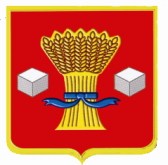 АдминистрацияСветлоярского муниципального района Волгоградской областиПОСТАНОВЛЕНИЕот  28.12.2018                    № 2402В соответствии с требованиями Федерального закона от 18.07.2011       № 223-ФЗ «О закупках товаров, работ, услуг отдельными видами юридических лиц», руководствуясь Уставом Светлоярского муниципального района Волгоградской области, постановляю:1. Утвердить Положение о закупке товаров, работ, услуг для нужд муниципального учреждения «Центр инновационных технологий» в новой редакции (прилагается).2. Директору муниципального учреждения «Центр инновационных технологий» (Чумаченко В.В.) обеспечить своевременное размещение Положения о закупке товаров, работ, услуг в единой информационной системе на официальном сайте zakupki.gov.ru.3. Постановление администрации Светлоярского муниципального района Волгоградской области от 07.02.2014 № 221 «Об утверждении правового акта «Положение о закупках товаров, работ, услуг для нужд муниципального  учреждения «Центр инновационных технологий» считать утратившим силу.4. Отделу по муниципальной службе, общим и кадровым вопросам (Иванова Н.В.) разместить настоящее постановление на официальном сайте Светлоярского   муниципального  района Волгоградской области.5. Настоящее постановление вступает в силу с момента подписания.           6. Контроль исполнения настоящего постановления возложить на управляющего делами администрации Светлоярского муниципального района Волгоградской области Л.Н.Шершневу.Глава муниципального района                                                           Т.В. РаспутинаПОЛОЖЕНИЕо закупке товаров, работ, услуг для нужд муниципального учреждения  «Центр инновационных технологий»р.п. Светлый Яр20181. Общие положения, цели и сфера регулирования1.1. Настоящее Положение о закупке товаров, работ и услуг для нужд  муниципального учреждения «Центр инновационных технологий» Светлоярского муниципального района Волгоградской области (далее - Положение) разработано в соответствии с Федеральным законом от 18.07.2011 № 223-ФЗ «О закупках товаров, работ, услуг отдельными видами юридических лиц» (далее - Федеральный закон № 223-ФЗ) и регулирует деятельность  муниципального учреждения «Центр инновационных технологий» Светлоярского муниципального района Волгоградской области (далее - Заказчик) при закупках товаров, работ, услуг для нужд Заказчика (далее - закупка, закупки).1.2. Регулирование деятельности, указанной в пункте 1.1 настоящего Положения, осуществляется в целях:создания условий для своевременного и полного удовлетворения собственных потребностей в товарах, работах, услугах с необходимыми показателями цены, качества и надежности;эффективного использования денежных средств;расширения возможностей участия юридических и физических лиц в закупке и стимулирования такого участия;развития добросовестной конкуренции;обеспечения гласности и прозрачности закупок;предотвращения коррупции и других злоупотреблений при осуществлении закупок.1.3. В настоящем Положении используются следующие понятия:Аукцион - способ закупки, победителем которой признается лицо, предложившее наиболее низкую цену договора или, если при проведении аукциона цена договора снижена до нуля и аукцион проводится на право заключить договор, наиболее высокую цену договора.Договор - договор на поставку товаров, выполнение работ или оказание услуг.Документация о закупке - комплект документов (в том числе проект договора), содержащий полную информацию о предмете, условиях участия и правилах проведения закупки, правилах подготовки, оформления и подачи заявки участником закупки, правилах выбора поставщика (подрядчика, исполнителя), а также об условиях заключаемого по результатам закупки договора.Единая информационная система в сфере закупок (далее - единая информационная система) - совокупность информации, информационных технологий и технических средств, обеспечивающих формирование, обработку, хранение такой информации, а также ее предоставление с использованием официального сайта единой информационной системы в информационно-телекоммуникационной сети Интернет (далее - официальный сайт) для размещения информации о размещении заказов на поставки товаров, выполнение работ, оказание услуг.Заказчик - муниципальное учреждение «Центр инновационных технологий» Светлоярского муниципального района Волгоградской области  (далее - Заказчик).Закупка - приобретение Заказчиком товаров, работ, услуг способами, указанными в настоящем Положении, для нужд Заказчика. Закупка начинается с определения поставщика (подрядчика, исполнителя) и завершается исполнением обязательств сторонами договора. В случае, если в соответствии с настоящим Положением не предусмотрено размещение извещения об осуществлении закупки или направление приглашения принять участие в определении поставщика (подрядчика, исполнителя), закупка начинается с заключения договора и завершается исполнением обязательств сторонами договора.Закупка у единственного поставщика (подрядчика, исполнителя) - способ закупки, в результате которой Заказчиком заключается договор с одним поставщиком (подрядчиком, исполнителем) без проведения конкурентных способов закупок.Закупочная комиссия (далее - Комиссия) - коллегиальный орган, создаваемый Заказчиком для принятия решений в ходе проведения закупок и определения победителя закупки.Запрос предложений - способ закупки, при котором информация о закупаемых товарах, работах или услугах сообщается неограниченному кругу лиц путем размещения в единой информационной системе извещения о проведении запроса предложений, документации о проведении запроса предложений и победителем запроса предложений признается участник закупки, направивший окончательное предложение, которое наилучшим образом соответствует установленным Заказчиком требованиям к товару, работе или услуге.Запрос котировок - способ закупки, при котором информация о закупаемых товарах, работах или услугах сообщается неограниченному кругу лиц путем размещения в единой информационной системе извещения о проведении запроса котировок и победителем запроса котировок признается участник закупки, предложивший наиболее низкую цену договора.Заявка участника закупки (заявка, предложение) - комплект документов, содержащий предложение участника закупки, направленное Заказчику в порядке, установленном документацией о закупке, в форме электронного документа.Конкурентные способы закупки - способы закупки, использующие состязательность предложений независимых участников.Конкурс - способ закупки, победителем которой признается лицо, предложившее лучшие условия исполнения договора в соответствии с критериями и порядком оценки и сопоставления заявок, которые установлены в конкурсной документации на основании настоящего Положения. Лот - определенные извещением о закупке и документацией о закупке товары, работы, услуги, закупаемые по одному конкурсу или аукциону, обособленные Заказчиком в отдельную закупку в целях рационального и экономически эффективного расходования денежных средств и развития добросовестной конкуренции.Начальная (максимальная) цена (НМЦ) договора - предельно допустимая цена договора, определяемая Заказчиком в документации о закупке.Неконкурентный способ закупки - способ закупки, не использующий состязательность предложений независимых участников.Оператор электронной торговой площадки - юридическое лицо, зарегистрированное в установленном законом порядке на территории Российской Федерации, которое владеет электронной площадкой и необходимыми для ее функционирования программно-аппаратными средствами. Оператор обеспечивает выполнение функций по подготовке, получению, анализу, обработке, предоставлению информации и проведению закупок на поставку товаров, выполнение работ, оказание услуг для нужд Заказчиков путем организации закупок в электронной форме.Открытые способы закупки - способы закупки, в которых может принять участие любое лицо в соответствии с требованиями настоящего Положения.Официальный сайт Заказчика - сайт в информационно-телекоммуникационной сети Интернет.Победитель закупки - участник закупки, который сделал лучшее предложение в соответствии с условиями документации о закупке.Поставщик (подрядчик, исполнитель) - юридическое или физическое лицо, в том числе индивидуальный предприниматель, поставляющее продукцию (товары, работы, услуги) Заказчику.Продукция - товары, работы или услуги.Процедура закупки - последовательность действий, осуществляемых Заказчиком, направленных на определение участника закупки, с целью заключения с ним договора поставки товаров, выполнения работ, оказания услуг для удовлетворения потребностей Заказчика.Работы - любая деятельность, результаты которой имеют материальное выражение и могут быть реализованы для удовлетворения потребностей Заказчика. К работам, в частности, относится деятельность, связанная со строительством, реконструкцией, сносом, ремонтом или обновлением здания, сооружения или объекта, в том числе подготовка строительной площадки, выемка грунта, возведение, сооружение, монтаж оборудования или материалов, отделочные работы, а также сопутствующие строительные работы.Реестр недобросовестных поставщиков (подрядчиков, исполнителей) - реестр, формируемый из участников проводимых закупок, уклонившихся от заключения договора, а также из поставщиков (подрядчиков, исполнителей), договоры с которыми расторгнуты по решению суда в связи с существенным нарушением ими договоров.Способы закупки - различные процедуры закупок, используемые Заказчиком, условия применения и порядок проведения которых определен настоящим Положением.Товары - любые предметы (материальные объекты). К товарам, в частности, относятся изделия, оборудование, носители энергии и электрическая энергия.Услуги - любая деятельность, результаты которой не имеют материального выражения, включая консультационные и юридические услуги, ремонт и обслуживание компьютерной, офисной и иной техники и оборудования, создание программного обеспечения и передача прав (лицензий) на его использование, а также предоставление движимого и недвижимого имущества в лизинг или аренду. В целях проведения закупки к услугам относится любой предмет закупки, помимо закупки товаров и/или работ.Участник закупки - любое юридическое лицо или несколько юридических лиц, выступающих на стороне одного участника закупки, независимо от организационно-правовой формы, формы собственности, места нахождения и места происхождения капитала либо любое физическое лицо или несколько физических лиц, выступающих на стороне одного участника закупки, в том числе индивидуальный предприниматель или несколько индивидуальных предпринимателей, выступающих на стороне одного участника закупки, которые соответствуют требованиям, установленным Заказчиком в соответствии с настоящим Положением.Электронная торговая площадка - сайт в информационно-телекоммуникационной сети Интернет, на котором проводятся закупки в электронной форме.Электронный документ - документ, передаваемый по электронным каналам связи, подписанный электронной подписью, информация в котором представлена в электронно-цифровом формате, созданный и оформленный в порядке, предусмотренном Федеральным законом "Об электронной подписи" и иными нормативными правовыми актами.В настоящем Положении используются также иные термины и определения, подлежащие толкованию в соответствии с действующим законодательством Российской Федерации.2. Организация закупокВ целях обеспечения организации закупок Заказчиком осуществляются следующие функции:планирование закупок;выбор способа закупки;информационное обеспечение закупки;подготовка и проведение процедур закупки, в том числе разработка технического задания, проекта договора, определение НМЦ договора, разработка, утверждение и публикация извещения и документации о закупке, внесение изменений в извещение и документацию о закупке, разъяснение и представление документации о закупке, прием заявок на участие в закупке, работа Комиссии, оценка и сопоставление заявок на участие в закупке, ведение протоколов процедуры закупки;определение поставщика (подрядчика, исполнителя);заключение и исполнение договоров;иные функции, связанные с осуществлением закупок.2.1. Комиссия по закупкам2.1.1. Для осуществления процедур закупок (за исключением закупок у единственного поставщика) Заказчик создает комиссию по закупкам (далее – Комиссия).2.1.2. Решение о создании Комиссии принимается Заказчиком до начала проведения закупки, но не позднее чем за пять дней до дня окончания срока приема заявок.  Заказчиком определяются персональный состав Комиссии, полномочия, порядок и регламент работы Комиссии, права и обязанности членов Комиссии. 2.1.3. В Комиссию могут входить члены, не являющиеся штатными сотрудниками Заказчика. Заказчик включает в состав Комиссии преимущественно лиц, прошедших профессиональную переподготовку или повышение квалификации в сфере закупок, а также лиц, обладающих специальными знаниями, относящимися к объекту закупки. 2.1.4. Запрещается включать в состав Комиссии лиц, лично заинтересованных в результатах закупок (состоящих в браке с физическими лицами, являющимися выгодоприобретателями, единоличным исполнительным органом хозяйственного общества (директором, генеральным директором, управляющим, президентом и др.), членами коллегиального исполнительного органа хозяйственного общества, руководителем (директором, генеральным директором) учреждения или унитарного предприятия либо иными органами управления юридических лиц - участников закупки, с физическими лицами - участниками закупки, в том числе зарегистрированными в качестве индивидуальных предпринимателей, либо являющихся близкими родственниками (родственниками по прямой восходящей и нисходящей линии (родителями и детьми, дедушкой, бабушкой и внуками), полнородными и неполнородными (имеющими общих отца или мать) братьями и сестрами, усыновителями или усыновленными указанных физических лиц).Под выгодоприобретателями понимаются физические лица, владеющие напрямую или косвенно (через юридическое лицо или через несколько юридических лиц) более чем десятью процентами голосующих акций хозяйственного общества либо долей, превышающей десять процентов в уставном капитале хозяйственного общества.Член Комиссии, обнаруживший после подачи заявки свою личную заинтересованность в результатах закупки, должен незамедлительно направить заявление об этом председателю Комиссии или лицу, его замещающему, а также иному лицу, который в таком случае может принять решение о принудительном отводе члена Комиссии.2.1.5. Замена члена Комиссии допускается только по решению руководителя Заказчика.2.1.6. Комиссия правомочна осуществлять свои функции, если на заседании Комиссии присутствуют не менее чем пятьдесят процентов от общего числа ее членов. Решения Комиссии принимаются простым большинством голосов. При равенстве голосов решающим является голос председателя Комиссии.2.1.7. Комиссия принимает решения, необходимые для осуществления выбора поставщика (подрядчика, исполнителя) при проведении закупок, в том числе о:допуске или отказе в допуске к участию;выборе победителя;признании закупки несостоявшейся.2.1.8. Решения Комиссии оформляются протоколом, который подписывается всеми присутствующими на заседании членами Комиссии.2.1.9. Заказчик вправе создать единую или несколько комиссий по заупакм, при этом количество членов Комиссии должно быть не менее пяти человек.Порядок работы единой комиссии предусматривается в положении о единой комиссии, принимаемом Заказчиком.  Положение о единой комиссии по осуществлению закупок должно содержать:  1) порядок утверждения и изменения состава единой комиссии;  2) состав единой комиссии и круг компетенций ее членов;  3) требования к членам единой комиссии;  4) функции единой комиссии при проведении закупки каждым из способов, предусмотренных настоящим Положением;  5) права и обязанности членов единой комиссии;  6) порядок организации работы единой комиссии;  7) порядок принятия решений единой комиссией;  8) иные сведения по усмотрению Заказчика.2.2. Информационное обеспечение закупки2.2.1. Информационное обеспечение закупки осуществляется Заказчиком в порядке, установленном статьей 4 Федерального закона № 223-ФЗ.Заказчик размещает в единой информационной системе в сфере закупок настоящее Положение, планы закупок товаров, работ, услуг, сведения о закупке в порядке и по форме, которые установлены действующим законодательством.2.2.2. Изменения, вносимые в извещение об осуществлении конкурентной закупки, документацию о конкурентной закупке, разъяснения положений документации о конкурентной закупке размещаются заказчиком в единой информационной системе не позднее чем в течение трех дней со дня принятия решения о внесении указанных изменений, предоставления указанных разъяснений.В случае внесения изменений в извещение об осуществлении конкурентной закупки, документацию о конкурентной закупке срок подачи заявок на участие в такой закупке должен быть продлен таким образом, чтобы с даты размещения в единой информационной системе указанных изменений до даты окончания срока подачи заявок на участие в такой закупке оставалось не менее половины срока подачи заявок на участие в такой закупке, установленного положением о закупке для данного способа закупки.2.2.3. Заказчик вправе отменить конкурентную закупку по одному и более предмету закупки (лоту) до наступления даты и времени окончания срока подачи заявок на участие в конкурентной закупке.Решение об отмене конкурентной закупки размещается в единой информационной системе в день принятия этого решения.По истечении срока отмены конкурентной закупки в соответствии с настоящим пунктом и до заключения договора заказчик вправе отменить определение поставщика (исполнителя, подрядчика) только в случае возникновения обстоятельств непреодолимой силы в соответствии с гражданским законодательством. При отмене конкурентной закупки в соответствии с настоящим пунктом Заказчик не возмещает участникам закупок понесенный ими реальный ущерб, упущенную выгоду, расходы и любые другие издержки, связанные с подготовкой к участию и участием в процедуре закупок.2.2.4. Протоколы, составляемые в ходе закупки, размещаются Заказчиком в единой информационной системе не позднее чем через три дня со дня подписания таких протоколов и должны содержать сведения, предусмотренные настоящим Положением.2.2.5. Размещенные в единой информационной системе и на официальном сайте Заказчика информация о закупке, настоящее Положение, планы закупки доступны для ознакомления без взимания платы.  2.2.6. Заказчик вносит информацию и документы, установленные Правительством Российской Федерации, в реестр договоров, заключенных заказчиками по результатам закупки, в течение трех рабочих дней со дня заключения договора. Если в договор были внесены изменения, Заказчик вносит в реестр договоров такие информацию и документы, в отношении которых были внесены изменения не позднее чем в течение десяти дней со дня внесения изменений в договор. Информация о результатах исполнения договора вносится Заказчиком в реестр договоров в течение десяти дней со дня полного исполнения, изменения или расторжения договора.2.2.7. Документы конкурентных способов закупки подлежат размещению в единой информационной системе и могут дополнительно по усмотрению Заказчика размещаться на официальном сайте Заказчика.2.2.8. Заказчик не позднее 10-го числа месяца, следующего за отчетным, размещает в единой информационной системе:1) сведения о количестве и общей стоимости договоров, заключенных по результатам закупки товаров, работ, услуг, в том числе об общей стоимости договоров, информация о которых не внесена в реестр договоров в соответствии с ч. 3 ст. 4.1 Федерального закона № 223-ФЗ;2) сведения о количестве и стоимости договоров, заключенных по результатам закупки у единственного поставщика (подрядчика, исполнителя);3) сведения о количестве и стоимости договоров, заключенных с единственным поставщиком по результатам конкурентной закупки, признанной несостоявшейся.2.2.9. Не подлежат размещению в единой информационной системе сведения об осуществлении закупок товаров, работ, услуг, о заключении договоров, составляющие государственную тайну, а также сведения о закупке, по которым принято решение Правительства Российской Федерации в соответствии с частью 16  статьи 4 Федерального закона № 223-ФЗ. Заказчик вправе не размещать в единой информационной системе следующие сведения:1) о закупке товаров, работ, услуг, стоимость которых не превышает сто тысяч рублей. В случае, если годовая выручка заказчика за отчетный финансовый год составляет более чем пять миллиардов рублей, заказчик вправе не размещать в единой информационной системе сведения о закупке товаров, работ, услуг, стоимость которых не превышает пятьсот тысяч рублей;2) о закупке услуг по привлечению во вклады (включая размещение депозитных вкладов) денежных средств организаций, получению кредитов и займов, доверительному управлению денежными средствами и иным имуществом, выдаче банковских гарантий и поручительств, предусматривающих исполнение обязательств в денежной форме, открытию и ведению счетов, включая аккредитивы, о закупке брокерских услуг, услуг депозитариев;3) о закупке, связанной с заключением и исполнением договора купли-продажи, аренды (субаренды), договора доверительного управления государственным или муниципальным имуществом, иного договора, предусматривающего переход прав владения и (или) пользования в отношении недвижимого имущества.2.3. Планирование закупок2.3.1. Заказчик размещает в единой информационной системе план закупки товаров, работ, услуг на срок не менее чем один год.План закупки формируется Заказчиком в соответствии с требованиями к форме плана закупки, утвержденными постановлением Правительства Российской Федерации от 17.09.2012 № 932 «Об утверждении Правил формирования плана закупки товаров (работ, услуг) и требований к форме такого плана».2.3.2. В план закупки не включаются с учетом части 15 статьи 4 Федерального закона № 223-ФЗ сведения о закупке товаров (работ, услуг), составляющие государственную тайну, при условии, что такие сведения содержатся в извещении о закупке, документации о закупке или в проекте договора, а также сведения о закупке, по которой принято решение Правительства Российской Федерации в соответствии с частью 16 статьи 4 Федерального закона № 223-ФЗ. Заказчик вправе не вносить в план закупки товаров (работ, услуг) сведения о закупке товаров, работ, услуг, если их стоимость не превышает ста тысяч рублей, а в случае, если годовая выручка Заказчика за отчетный финансовый год составляет более чем пять миллиардов рублей, - сведения о закупке товаров, работ, услуг, стоимость которых не превышает пятисот тысяч рублей.2.3.3. Проведение закупок возможно в отношении только тех процедур, которые внесены в план закупки, за исключением случаев, предусмотренных пунктом 2.3.2 настоящего Положения.2.3.4. План закупки формируется Заказчиком в соответствии с требованиями, установленными нормативными правовыми актами Российской Федерации, локальными актами Заказчика, а также настоящим Положением, в том числе с учетом сроков проведения закупочных процедур исходя из требуемой даты поставки товаров (работ, услуг).2.3.5. Корректировка плана закупки осуществляется в случаях, установленных постановлением Правительства Российской Федерации от 17.09.2012 № 932 «Об утверждении Правил формирования плана закупки товаров (работ, услуг) и требований к форме такого плана».2.3.6. Внесение изменений в план закупки осуществляется в срок не позднее размещения в единой информационной системе извещения о закупке, документации о закупке или вносимых в них изменений.2.3.7. Сроки подготовки плана закупки, а также порядок подготовки Заказчиком проекта плана закупки определяются Заказчиком самостоятельно с учетом установленных требований, в том числе требований действующего законодательства.2.4. Порядок формирования начальной (максимальной) цены при осуществлении закупок конкурентными способами2.4.1. Правила настоящего раздела применяются в обязательном порядке при формировании НМЦ договора при осуществлении закупок способами, указанными в подпункте "а" пункта 3.1.1 настоящего Положения.2.4.2. При обосновании НМЦ договора допускается использовать методы, описанные в приказе Министерства экономического развития Российской Федерации от 02.10.2013 № 567 «Об утверждении Методических рекомендаций по применению методов определения начальной (максимальной) цены контракта, цены контракта, заключаемого с единственным поставщиком (подрядчиком, исполнителем)».Обоснование НМЦ договора осуществляется путем использования преимущественно метода сопоставимых рыночных цен.К источникам и методам формирования НМЦ договора относятся собственные расчеты либо информация о ценах товаров, работ, услуг, которая содержится в государственной статистической отчетности, сведения о ценах производителей и поставщиков, общедоступные результаты изучения рынка и его исследования, проведенные по инициативе заказчика, и иные источники информации.2.4.3. Обоснование НМЦ договора оформляется в виде справки (протокола) формирования НМЦ договора, в котором в том числе указываются:1) методы формирования НМЦ договора;2) реквизиты полученных от поставщиков (подрядчиков, исполнителей) ответов на запросы информации о ценах;3) реквизиты договора в случае выбора заказчиком в качестве источника информации о ценах товаров, работ, услуг ранее заключенного заказчиком договора;4) адрес соответствующей страницы в информационно-телекоммуникационной сети Интернет, если источником информации о ценах являются данные из информационно-телекоммуникационной сети Интернет;5) подробный расчет НМЦ договора, если заказчик осуществляет расчет НМЦ договора;6) иные реквизиты источников информации, на основании которой установлена НМЦ договора.  Протокол обоснования НМЦ договора может размещаться в единой информационной системе по усмотрению Заказчика.3. Способы закупок3.1. Способы закупки3.1.1. Закупки осуществляются следующими способами:а) конкурентные способы закупки:конкурс в электронной форме;открытый аукцион в электронной форме;запрос котировок в электронной форме;запрос предложений в электронной форме;б) неконкурентные способы закупки:закупка у единственного поставщика (подрядчика, исполнителя).3.1.2. Выбор способа закупки осуществляется Заказчиком с учетом фактической целесообразности, экономической эффективности соответствующего способа, а также с учетом настоящего Положения.3.1.3. Закупка товаров, работ, услуг осуществляется только в электронной форме, за исключением случаев:если информация о закупке в соответствии с частью 15 статьи 4 Федерального закона № 223-ФЗ не подлежит размещению в единой информационной системе;если потребность в закупке возникла вследствие произошедшей аварийной ситуации, непреодолимой силы, необходимости срочного медицинского вмешательства, чрезвычайных ситуаций природного или техногенного характера, а также в целях предотвращения угрозы их возникновения;если закупка осуществляется у единственного поставщика (исполнителя, подрядчика) в соответствии с настоящим Положением.3.1.4. При осуществлении закупки путем проведения конкурса или аукциона могут выделяться лоты, в отношении которых в извещении о закупке, в документации о закупке отдельно указываются предмет закупки, НМЦ договора, сроки и иные условия поставки товара, выполнения работы или оказания услуги. Участник закупки подает заявку на участие в такой процедуре в отношении определенного лота. В отношении каждого лота заключается отдельный договор.3.1.5. При проведении процедур закупки с момента размещения извещения о закупке товаров, работ, услуг в единой информационной системе какие-либо переговоры членов Комиссии с претендентами, участниками закупки относительно заявок на участие в закупке товаров, работ, услуг не допускаются.3.1.6. Не допускается взимание с участников закупки платы за участие в закупках, за исключением платы, взимаемой оператором ЭТП, если такая плата предусмотрена оператором ЭТП при проведении закупок в электронной форме.3.1.7. Заказчик обеспечивает хранение документации о закупке, заявок на участие в процедурах закупки, протоколов, уведомлений, составленных в ходе процедур закупки, материалов обоснования НМЦ договора, в том числе полученных от поставщиков (подрядчиков, исполнителей) ответов, графических изображений снимков экрана (скриншотов страницы в информационно-телекоммуникационной сети Интернет), не менее трех лет с даты окончания процедуры закупки, при наличии гарантийных обязательств - до даты полного окончания исполнения обязательств сторон по договору.3.2. Конкурентные способы закупки   3.2.1. Конкурентной закупкой является закупка, осуществляемая с соблюдением одновременно следующих условий:1) информация о конкурентной закупке сообщается заказчиком путем размещения в единой информационной системе извещения об осуществлении конкурентной закупки, доступного неограниченному кругу лиц, с приложением документации о конкурентной закупке;2) обеспечивается конкуренция между участниками конкурентной закупки за право заключить договор с заказчиком на условиях, предлагаемых в заявках на участие в такой закупке, окончательных предложениях участников такой закупки;3) описание предмета конкурентной закупки осуществляется с соблюдением требований части 6.1 статьи 3 Федерального закона № 223-ФЗ.3.2.2. Заказчик, соблюдая специально оговоренные в настоящем Положении сроки, вправе отказаться от проведения закупки, разместив в единой информационной системе и дополнительно на официальном сайте Заказчика соответствующее извещение.3.3. Неконкурентные способы закупки (закупка у единственного поставщика (подрядчика, исполнителя))3.3.1. Под закупкой у единственного поставщика (подрядчика, исполнителя) понимается способ осуществления закупок, при котором договор заключается напрямую с поставщиком без использования конкурентных способов закупки.3.3.2. Закупка у единственного поставщика (подрядчика, исполнителя) осуществляется Заказчиком в случаях, указанных в пункте 3.6.5. настоящего Положения.3.4. Общая последовательность действий при проведении конкурентных способов закупки3.4.1. Конкурентные способы закупки проводятся в следующей последовательности, если иное не предусмотрено настоящим Положением:определение основных условий конкурентного способа закупки;разработка, согласование и утверждение технического задания и проекта договора, заключаемого по результатам конкурентного способа закупки;обоснование НМЦ договора (цены лота), содержащее расчеты и сведения об используемых источниках информации о ценах на продукцию;разработка и утверждение документации о закупке;публикация извещения и документации о проведении конкурентного способа закупки;разъяснение, изменение или дополнение извещения и документации о закупке (при необходимости);издание приказа Заказчика о создании Комиссии в случае необходимости создания Комиссии специально для закупки;проведение конкурентного способа закупки в соответствии с выбранным способом;определение победителя закупки;проверка обеспечения исполнения обязательств по договору;подписание договора.3.4.2. Подробное описание различных способов закупки содержатся в разделе 4 настоящего Положения.3.5. Общая последовательность действий при проведении неконкурентного способа закупкиДействия, предпринимаемые при проведении неконкурентного способа закупки, определяются Заказчиком самостоятельно в зависимости от условий, требующих такой закупки, и порядка ведения договорно-правовой работы Заказчиком.3.6. Условия применения закупки3.6.1. КонкурсКонкурс проводится в случае закупки товаров (работ, услуг) в связи с конкретными потребностями Заказчика, в том числе, если предмет договора носит технически сложный характер и для эффективного проведения закупки Заказчику необходимо установить в документации не только требования к предмету договора, но и критерии оценки иных условий исполнения договора, например предложений по качеству предлагаемых товаров (работ, услуг).3.6.2. АукционОтбор поставщика (подрядчика, исполнителя) с помощью аукциона может осуществляться Заказчиком, если им однозначно сформулированы подробные требования к закупаемым товарам, работам, услугам, в том числе определены функциональные характеристики (потребительские свойства) товара, размеры, упаковка, отгрузка товара, определены конкретные требования к результатам работ (услуг), и цена договора является единственным критерием для выбора участника аукциона, с которым будет заключен договор.3.6.3. Запрос котировок  Отбор поставщика (подрядчика, исполнителя) с помощью запроса котировок может проводиться с целью обеспечить срочные, неотложные нужды Заказчика и для закупаемых товаров, работ, услуг существует функционирующий рынок, закупаемые товары, работы, услуги можно сравнить по цене без использования дополнительных критериев. НМЦ договора при проведении запроса котировок не может превышать пятисот тысяч рублей в случае, если годовая выручка Заказчика за предыдущий финансовый год составляет не более ста миллионов рублей, и одного миллиона рублей в случае, если годовая выручка Заказчика за предыдущий финансовый год составляет более ста миллионов рублей.3.6.4. Запрос предложенийЗакупка посредством запроса предложений осуществляется в случае, если для определения победителя закупаемые товары, работы, услуги необходимо сравнить по ценовым и неценовым (качественным, квалификационным) критериям в совокупности и выбор поставщика (подрядчика, исполнителя) необходимо осуществить в более короткий срок, чем срок, установленный для проведения конкурса.Закупка указанным способом проводится в следующих случаях:при наличии срочной потребности в продукции, в связи с чем проведение иных процедур нецелесообразно, при условии, что обстоятельства, обусловившие срочность, нельзя было предвидеть или они не являлись результатом бездействия со стороны Заказчика. если проводятся дополнительные закупки товаров, работ, услуг, обеспечивающие совместимость с ранее приобретенными товарами, работами, услугами, на сумму не более пятидесяти процентов стоимости первоначальной закупки;при закупке товаров и иных активов по существенно сниженным ценам (значительно меньшим, чем рыночные), когда такая возможность существует в течение срока менее двадцати дней.Обоснование выбора способа закупки в виде запроса предложений с указанием конкретных оснований выбора хранится вместе с документацией о закупке, извещением о проведении закупки.Отбор поставщика (исполнителя, подрядчика) с помощью запроса предложений может осуществляться, если предполагается заключение договора на поставку товара, выполнение работ или оказание услуг, НМЦ которого не превышает одного миллиона рублей в случае, если годовой объем закупок Заказчика на текущий финансовый год составляет не более ста миллионов рублей, и трех миллионов рублей в случае, если годовой объем закупок Заказчика на текущий финансовый год составляет более ста миллионов рублей.3.6.5. Закупка у единственного поставщика (подрядчика, исполнителя)При закупке у единственного поставщика (подрядчика, исполнителя) договор заключается напрямую с поставщиком (подрядчиком, исполнителем) без использования способов закупок, предусмотренных настоящим разделом.Закупка у единственного поставщика (подрядчика, исполнителя) может быть осуществлена заказчиком в следующих случаях:поставка товаров, выполнение работ, оказание услуг, относящихся к сфере деятельности субъектов естественных монополий в соответствии с Федеральным законом от 17.08.1995 № 147-ФЗ «О естественных монополиях»;оказание услуг водоснабжения, водоотведения, канализации, теплоснабжения, газоснабжения (за исключением услуг по реализации сжиженного газа), подключение (присоединение) к сетям инженерно-технического обеспечения по регулируемым в соответствии с законодательством Российской Федерации ценам (тарифам);заключение договора энергоснабжения или купли-продажи электрической энергии с гарантирующим поставщиком электрической энергии;закупка работы или услуги, выполнение или оказание которых может осуществляться только органом исполнительной власти в соответствии с его полномочиями либо подведомственными ему государственным учреждением, государственным унитарным предприятием, соответствующие полномочия которых устанавливаются федеральными законами, нормативными правовыми актами Президента Российской Федерации или нормативными правовыми актами Правительства Российской Федерации, законодательными актами соответствующего субъекта Российской Федерации;закупки определенных товаров, работ, услуг вследствие аварии, иных чрезвычайных ситуаций природного или техногенного характера, действия непреодолимой силы, в случае возникновения необходимости в оказании медицинской помощи в экстренной форме либо в оказании медицинской помощи в неотложной форме, в связи с чем применение иных способов закупки, требующих затрат времени, нецелесообразно. Заказчик вправе заключить в соответствии с настоящим пунктом договор на поставку товаров, выполнение работ, оказание услуг в количестве, объеме, необходимых для ликвидации последствий аварии, непреодолимой силы или оказания срочной медицинской помощи;осуществление закупки товаров, работ, услуг, производство, выполнение, оказание которых осуществляются учреждениями и предприятиями уголовно-исполнительной системы в случаях, предусмотренных Правительством Российской Федерации;осуществление закупки товаров, работ, услуг, стоимость которых не превышает ста тысяч рублей; осуществление закупки произведений литературы и искусства определенных авторов (за исключением случаев приобретения кинопроектов в целях проката), исполнений конкретных исполнителей, фонограмм конкретных изготовителей, материальных носителей для нужд заказчиков в случае, если единственному лицу принадлежат исключительные права на такие произведения, исполнения, фонограммы, материальные носители;осуществление закупки услуг по авторскому контролю за разработкой проектной документации объектов капитального строительства, авторскому надзору за строительством, реконструкцией, капитальным ремонтом объектов капитального строительства соответствующими авторами;осуществление закупки услуг, связанных с направлением работника в служебную командировку, в том числе проезд к месту служебной командировки и обратно, наем жилого помещения, транспортное обслуживание, обеспечение питания, услуги связи;осуществление закупки печатных изданий или электронных изданий определенных авторов, в том числе программно-технических средств и средств защиты информации, у издателей таких изданий и (или) официальных дилеров в случае, если указанным лицам принадлежат исключительные права или исключительные лицензии на использование таких изданий, а также оказание услуг по предоставлению доступа к электронным изданиям, программно-техническим средствам и средствам защиты информации; заключение договора на посещение зоопарка, театра, кинотеатра, концерта, цирка, музея, выставки или спортивного мероприятия;осуществление закупки услуг по реализации входных билетов и абонементов на посещение театрально-зрелищных, культурно-просветительных, зрелищно-развлекательных, физкультурных (спортивных) мероприятий, экскурсионных билетов и экскурсионных путевок-бланков строгой отчетности;заключение договора в случае признания несостоявшимися конкурса, аукциона, запроса предложений, запроса котировок по причине отсутствия заявок на участие в процедуре закупки, поступления одной заявки на участие в процедуре закупки, в случае отклонения всех заявок или при уклонении участников, с которыми должен быть заключен договор по результатам закупки, в случае, если в течение десяти минут после начала проведения аукциона ни один из его участников не подал предложение о цене договора и такой аукцион признан несостоявшимся. При этом договор должен быть заключен с единственным поставщиком (подрядчиком, исполнителем) на условиях, предусмотренных документацией о закупке, по цене, предложенной участником закупки, с которым заключается договор, но не выше НМЦ договора;заключение договора в случае расторжения ранее заключенного по итогам торговых процедур договора вне зависимости от оснований расторжения такого договора;заключение договора на техническое обслуживание и ремонт музыкальных инструментов и сценического оборудования;заключение договора на организацию и проведение социально значимых, культурно-массовых, научно-практических мероприятий, социального мероприятия, включая заключение отдельных договоров на организацию питания, проживания, проезда, страхование жизни и здоровья, медицинское обслуживание, предоставление и аренду необходимого оборудования, специализированных помещений и транспорта, закупку экипировки и инвентаря, наградной атрибутики.3.6.6. Проведение Закупки, указанной в пунктах 3.6.1 - 3.6.4 настоящего Положения, происходит в информационно-телекоммуникационной сети Интернет посредством ЭТП.Порядок проведения закупок в электронной форме определяется действующим регламентом ЭТП и настоящим Положением.3.6.7. Критериями оценки заявок на участие в конкурсе и запросе предложений могут быть:1) цена договора;2) расходы на эксплуатацию и ремонт товаров, использование результатов работ;3) качественные, функциональные и экологические характеристики объекта закупки;4) квалификация участников закупки, в том числе:наличие финансовых ресурсов;наличие на праве собственности или ином праве оборудования и других материальных ресурсов;опыт работы, связанный с предметом договора;деловая репутация;обеспеченность кадровыми ресурсами (количество и (или) квалификация).3.6.8. Порядок оценки заявок на участие в закупке, окончательных предложений участников закупки, в том числе предельные величины значимости каждого критерия, устанавливаются заказчиком в документации о закупке с использованием Правил оценки заявок, окончательных предложений участников закупки товаров, работ, услуг для обеспечения государственных и муниципальных нужд, утвержденных  постановлением Правительства Российской Федерации от 28.11.2013 № 1085.3.7. Извещение о закупке3.7.1. Извещение о закупке, в том числе извещение о проведении конкурса или аукциона, является неотъемлемой частью документации о закупке. Сведения, содержащиеся в извещении о закупке, должны соответствовать сведениям, содержащимся в документации о закупке.3.7.2. В извещении о закупке должны быть указаны следующие сведения:1) способ закупки (предусмотренный пунктом 3.1.1 настоящего Положения);2) наименование, место нахождения, почтовый адрес, адрес электронной почты, номер контактного телефона Заказчика;3) предмет договора с указанием количества поставляемого товара, объема выполняемых работ, оказываемых услуг, а также краткое описание предмета закупки в соответствии с частью 6.1 статьи 3 Федерального закона   № 223-ФЗ; 4) место поставки товара, выполнения работ, оказания услуг;5) сведения о НМЦ договора (цене лота), либо формула цены, устанавливающая правила расчета сумм, подлежащих уплате заказчиком поставщику (исполнителю, подрядчику) в ходе исполнения договора, и максимальное значение цены договора, либо цена единицы товара, работы, услуги и максимальное значение цены договора.6) срок, место и порядок представления документации о закупке, размер, порядок и сроки внесения платы, взимаемой Заказчиком за представление документации, если такая плата установлена Заказчиком, за исключением случаев представления документации в форме электронного документа;7) порядок, дата начала, дата и время окончания срока подачи заявок на участие в закупке (этапах конкурентной закупки) и порядок подведения итогов конкурентной закупки (этапов конкурентной закупки);8) дата рассмотрения предложений участников закупки и подведения итогов закупки;9) условия предоставления приоритета товарам российского происхождения, работам, услугам, выполняемым, оказываемым российскими лицами, при осуществлении закупок товаров, работ, услуг путем проведения конкурса, аукциона, запроса предложений и запроса котировок по отношению к товарам, происходящим из иностранного государства, работам, услугам, выполняемым, оказываемым иностранными лицами;10) размер и порядок внесения денежных средств в качестве обеспечения заявок на участие в закупке (при принятии Заказчиком такого решения);11) размер обеспечения исполнения договора, порядок предоставления такого обеспечения, требования к такому обеспечению (при принятии Заказчиком такого решения);12) адрес электронной площадки в информационно-телекоммуникационной сети Интернет.3.7.3. Заказчик размещает в единой информационной системе извещение  и документацию о закупке при проведении:конкурса или аукциона не менее чем за пятнадцать дней до дня окончания подачи заявок на участие в конкурсе или аукционе;запроса котировок не менее чем за пять рабочих дней до дня окончания срока подачи котировочных заявок; запроса предложений не менее чем за семь рабочих дней до дня проведения такого запроса.В единой информационной системе Заказчик вправе разместить извещение о проведении закупки у единственного поставщика, за исключением случаев, указанных в пункте 2.3.2 настоящего Положения, не позднее одного рабочего дня до дня заключения договора.3.7.4. Заказчик вправе принять решение о внесении изменений в извещение о проведении закупки, отказаться от проведения процедуры закупки в порядке, предусмотренном настоящим Положением.3.8. Документация о закупке3.8.1. В документации о закупке должны быть указаны следующие сведения:1) требования к безопасности, качеству, техническим характеристикам, функциональным характеристикам (потребительским свойствам) товара, работы, услуги, к размерам, упаковке, отгрузке товара, к результатам работы, установленные Заказчиком и предусмотренные техническими регламентами в соответствии с законодательством Российской Федерации о техническом регулировании, документами, разрабатываемыми и применяемыми в национальной системе стандартизации, принятыми в соответствии с законодательством Российской Федерации о стандартизации, иные требования, связанные с определением соответствия поставляемого товара, выполняемой работы, оказываемой услуги потребностям Заказчика. Если Заказчиком в документации о закупке не используются установленные в соответствии с законодательством Российской Федерации о техническом регулировании, законодательством Российской Федерации о стандартизации требования к безопасности, качеству, техническим характеристикам, функциональным характеристикам (потребительским свойствам) товара, работы, услуги, к размерам, упаковке, отгрузке товара, к результатам работы, в документации о закупке должно содержаться обоснование необходимости использования иных требований, связанных с определением соответствия поставляемого товара, выполняемой работы, оказываемой услуги потребностям Заказчика;2) требования к содержанию, форме, оформлению и составу заявки на участие в закупке;3) требования к описанию участниками закупки поставляемого товара, который является предметом закупки, его функциональных характеристик (потребительских свойств), его количественных и качественных характеристик,  требования к описанию участниками закупки выполняемой работы, оказываемой услуги, которые являются предметом закупки, их количественных и качественных характеристик;4) место, условия и сроки (периоды) поставки товара, выполнения работы, оказания услуги;5) сведения о НМЦ договора (цене лота), либо формула цены, устанавливающая правила расчета сумм, подлежащих уплате заказчиком поставщику (исполнителю, подрядчику) в ходе исполнения договора, и максимальное значение цены договора, либо цена единицы товара, работы, услуги и максимальное значение цены договора;6) форма, сроки и порядок оплаты товара, работы, услуги;7) порядок формирования цены договора (цены лота) (с учетом или без учета расходов на перевозку, страхование, уплату таможенных пошлин, налогов и других обязательных платежей);8) порядок, дата начала, дата и время окончания срока подачи заявок на участие в закупке и порядок подведения итогов такой закупки (этапов такой закупки);9) формы, порядок, дата и время окончания срока предоставления участникам закупки разъяснений положений документации о закупке;10) требования к участникам закупки;11) требования к участникам закупки и привлекаемым ими субподрядчикам, соисполнителям и (или) изготовителям товара, являющегося предметом закупки, и перечень документов, представляемых участниками такой закупки для подтверждения их соответствия указанным требованиям, в случае закупки работ по проектированию, строительству, модернизации и ремонту особо опасных, технически сложных объектов капитального строительства и закупки товаров, работ, услуг, связанных с использованием атомной энергии;12) описание предмета такой закупки в соответствии с частью 6.1 статьи 3 настоящего Федерального закона № 223-ФЗ;13) дата рассмотрения предложений участников закупки и подведения итогов закупки;14) критерии оценки и сопоставления заявок на участие в закупке;15) порядок оценки и сопоставления заявок на участие в закупке;16) требование к участникам закупки, являющимся физическими лицами, о представлении Заказчику письменного согласия субъекта на обработку персональных данных.3.8.2. В соответствии с постановлением Правительства Российской Федерации от 16.09.2016 № 925 «О приоритете товаров российского происхождения, работ, услуг, выполняемых, оказываемых российскими лицами, по отношению к товарам, происходящим из иностранного государства, работам, услугам, выполняемым, оказываемым иностранными лицами» документация о закупке дополнительно должна содержать:1) требование об указании (декларировании) участником закупки в заявке на участие в закупке (в соответствующей части заявки на участие в закупке, содержащей предложение о поставке товара) наименования страны происхождения поставляемых товаров;2) положение об ответственности участников закупки за представление недостоверных сведений о стране происхождения товара, указанного в заявке на участие в закупке;3) сведения о начальной (максимальной) цене единицы каждого товара, работы, услуги, являющихся предметом закупки;4) условие о том, что отсутствие в заявке на участие в закупке указания (декларирования) страны происхождения поставляемого товара не является основанием для отклонения заявки на участие в закупке и такая заявка рассматривается как содержащая предложение о поставке иностранных товаров;5) условие о том, что для целей установления соотношения цены предлагаемых к поставке товаров российского и иностранного происхождения, цены выполнения работ, оказания услуг российскими и иностранными лицами в случаях, предусмотренных пунктами подпунктами "г" и "д" пункта 6 настоящего постановления, цена единицы каждого товара, работы, услуги определяется как произведение начальной (максимальной) цены единицы товара, работы, услуги, указанной в документации о закупке в соответствии с пунктом 3 настоящего пункта, на коэффициент изменения начальной (максимальной) цены договора по результатам проведения закупки, определяемый как результат деления цены договора, по которой заключается договор, на начальную (максимальную) цену договора;6)  условие отнесения участника закупки к российским или иностранным лицам на основании документов участника закупки, содержащих информацию о месте его регистрации (для юридических лиц и индивидуальных предпринимателей), на основании документов, удостоверяющих личность (для физических лиц);7) указание страны происхождения поставляемого товара на основании сведений, содержащихся в заявке на участие в закупке, представленной участником закупки, с которым заключается договор;8) положение о заключении договора с участником закупки, который предложил такие же, как и победитель закупки условия, исполнения договора или предложение которого содержит лучшие условия исполнения договора, следующие после условий, предложенных победителем закупки, который признан уклонившемся от заключения договора;9) условие о том, что при исполнении договора, заключенного с участником закупки, которому предоставлен приоритет, не допускается замена страны происхождения товаров, за исключением случая, когда в результате такой замены вместо иностранных товаров поставляются российские товары, при этом качество, технические и функциональные характеристики (потребительские свойства) таких товаров не должны уступать качеству и соответствующим техническим и функциональным характеристикам товаров, указанных в договоре.3.8.3. К извещению о закупке и документации о закупке должен быть приложен проект договора (в случае проведения закупки по нескольким лотам - проект договора в отношении каждого лота). В проекте договора должна быть прописана ответственность заказчика и поставщика (подрядчика, исполнителя) за ненадлежащее исполнение или неисполнение условий договора, а также обязанность поставщика (подрядчика, исполнителя) своевременно предоставлять достоверную информацию о ходе исполнения своих обязательств, в том числе о сложностях, возникающих при исполнении договора.3.9. Требования к участникам процедур закупки, условия допуска3.9.1. При осуществлении закупки Заказчик устанавливает следующие обязательные требования к участникам процедур закупок:1) соответствие требованиям, установленным законодательством Российской Федерации в отношении лиц, осуществляющих поставки товаров, выполнение работ и оказание услуг, которые являются предметом закупки;2) непроведение ликвидации участника закупки - юридического лица и отсутствие решения арбитражного суда о признании участника закупки - юридического лица или индивидуального предпринимателя несостоятельным (банкротом) и об открытии конкурсного производства;3) неприостановление деятельности участника закупки в порядке, установленном Кодексом Российской Федерации об административных правонарушениях, на день подачи заявки на участие в процедурах закупок;4) отсутствие у участника закупки недоимки по налогам, сборам, задолженности по иным обязательным платежам в бюджеты бюджетной системы Российской Федерации (за исключением сумм, на которые предоставлены отсрочка, рассрочка, инвестиционный налоговый кредит в соответствии с законодательством Российской Федерации о налогах и сборах, которые реструктурированы в соответствии с законодательством Российской Федерации, по которым имеется вступившее в законную силу решение суда о признании обязанности заявителя по уплате этих сумм исполненной или которые признаны безнадежными к взысканию в соответствии с законодательством Российской Федерации о налогах и сборах) за прошедший календарный год, размер которых превышает двадцать пять процентов балансовой стоимости активов участника закупки, по данным бухгалтерской отчетности за последний отчетный период. Участник закупки считается соответствующим установленному требованию в случае, если им в установленном порядке подано заявление об обжаловании указанных недоимки, задолженности и решение по такому заявлению на дату рассмотрения заявки на участие в определении поставщика (подрядчика, исполнителя) не принято;5) обладание участником закупки исключительными правами на результаты интеллектуальной деятельности, если в связи с исполнением договора Заказчик приобретает права на такие результаты, за исключением случаев заключения договоров на создание произведений литературы или искусства;6) отсутствие между участником закупки и Заказчиком конфликта интересов, под которым понимаются случаи, при которых руководитель Заказчика, член Комиссии состоят в браке с физическими лицами, являющимися выгодоприобретателями, единоличным исполнительным органом хозяйственного общества (директором, генеральным директором, управляющим, президентом и другими), членами коллегиального исполнительного органа хозяйственного общества, руководителем (директором, генеральным директором) учреждения или унитарного предприятия либо иными органами управления юридических лиц - участников закупки, с физическими лицами, в том числе зарегистрированными в качестве индивидуального предпринимателя, - участниками закупки либо являются близкими родственниками (родственниками по прямой восходящей и нисходящей линии (родителями и детьми, дедушкой, бабушкой и внуками), полнородными и не полнородными (имеющими общих отца или мать) братьями и сестрами), усыновителями или усыновленными указанных физических лиц;7) отсутствие сведений об участнике процедуры закупки в реестре недобросовестных поставщиков, предусмотренном статьей 5 Федерального закона № 223-ФЗ, и в реестре недобросовестных поставщиков, предусмотренном Федеральным законом «О контрактной системе в сфере закупок товаров, работ, услуг для обеспечения государственных и муниципальных нужд».3.9.2. Отстранение участника закупки от участия в определении поставщика (подрядчика, исполнителя) или отказ от заключения договора с победителем закупки осуществляется в любой момент до заключения договора, если Заказчик или Комиссия обнаружит, что участник закупки не соответствует требованиям, указанным в пункте 3.9.1 настоящего Положения, или предоставил недостоверную информацию в отношении своего соответствия указанным требованиям, в том числе в отношении его квалификационных данных.3.9.3. Заказчик вправе устанавливать к участникам закупок товаров, работ, услуг дополнительные требования, в том числе к наличию:финансовых ресурсов для исполнения договора;оборудования и других материальных ресурсов для исполнения договора;опыта работы, связанного с предметом договора, и деловой репутации;необходимого количества специалистов и иных работников определенного уровня квалификации для исполнения договора;предоставления образца товара, предлагаемого участником к закупке.При установлении указанных требований Заказчик обязан определить конкретные единицы их измерения. Требование к участникам закупок о наличии опыта осуществления аналогичных предмету закупок работ может устанавливаться в размере до пятидесяти процентов от НМЦ договора на выполнение работ по проектированию и строительству объектов капитального строительства. Требование к участникам закупок о наличии опыта осуществления аналогичных предмету закупок работ, услуг, поставки товаров может устанавливаться в отношении цены ранее исполненного договора в размере до пятидесяти процентов (по одному договору) от НМЦ договора. Параметры, по которым будет определяться соответствие закупаемых товаров, работ, услуг, а также требования к участникам закупки указываются Заказчиком в документации о закупке.3.9.4. Указанные в пунктах 3.9.1 и 3.9.3 настоящего Положения требования предъявляются в равной мере ко всем участникам закупок.3.9.5. Не допускается предъявлять к участникам закупки, товарам, работам, услугам, условиям исполнения договора требования, не предусмотренные документацией о закупке, а также оценивать и сопоставлять заявки на участие в закупке по критериям и в порядке, которые не указаны в документации о закупке.3.9.6. Перечень документов, подтверждающих соответствие участника требованиям документации о закупке, а также требования к их оформлению определяются документацией о закупке.3.9.7. При осуществлении закупки Заказчик отказывает в допуске к участию в процедурах закупок в случаях:1) непредставления обязательных документов либо наличия в таких документах недостоверных сведений;2) несоответствия участника процедуры закупки требованиям, установленным документацией о закупке;3) непредставления документа или копии документа, подтверждающего внесение денежных средств в качестве обеспечения заявки на участие в закупке, если требование обеспечения таких заявок указано в документации о закупке;4) несоответствия заявки на участие в закупке требованиям документации о закупке, в том числе наличия в таких заявках предложения о цене договора, превышающей установленную НМЦ договора, либо о сроке выполнения работ (оказания услуг, поставки товара), превышающем срок, установленный документацией о закупке;5) представления участником закупки в составе своей заявки недостоверной информации, в том числе в отношении его квалификационных данных и страны происхождения товара, указанного в заявке на участие в закупке;6) осуществления закупки лекарственных препаратов, которые включены в перечень жизненно необходимых и важнейших лекарственных препаратов, в случае если предельная отпускная цена на лекарственные препараты, предлагаемые таким участником, не зарегистрирована либо предлагаемая таким участником цена закупаемых лекарственных препаратов превышает их предельную отпускную цену и от снижения предлагаемой цены при заключении договора участник закупки отказывается.3.9.8. Отнесение участника закупки к российским или иностранным лицам осуществляется на основании документов участника закупки, содержащих информацию о месте его регистрации (для юридических лиц и индивидуальных предпринимателей), на основании документов, удостоверяющих личность (для физических лиц).3.10. Обеспечение заявки на участие в конкурентной закупке3.10.1. Документация о закупке путем проведения конкурентных процедур может содержать требование об обеспечении заявки на участие в закупке, которое в равной степени распространяется на всех участников закупки.3.10.2. Исполнение обязательств участника проведения процедуры закупки в связи с подачей заявки на участие в закупке обеспечивается блокированием оператором денежных средств на ЭТП.3.10.3. Заказчик не устанавливает в документации о конкурентной закупке требование обеспечения заявок на участие в закупке, если НМЦ договора не превышает пять миллионов рублей. В случае, если НМЦ договора превышает пять миллионов рублей, заказчик вправе установить в документации о закупке требование к обеспечению заявок на участие в закупке в размере не более пяти процентов НМЦ договора.3.10.4. Обязательства участника закупки, связанные с подачей заявки на участие в конкурентной закупке, включают обязательство заключить договор на условиях, указанных в извещении, документации и проекте договора, являющегося неотъемлемой частью документации.3.10.5. Возврат денежных средств, внесенных в качестве обеспечения заявок, не осуществляется в случаях:уклонение или отказ участника закупки от заключения договора;не предоставления или предоставления с нарушением условий, установленных документацией о закупке, до заключения договора Заказчику обеспечения исполнения договора (в случае, если в извещении об осуществлении закупки, документации о закупке установлены требования обеспечения исполнения договора и срок его предоставления до заключения договора).3.10.6. В случае если установлено требование обеспечения заявки на участие в закупке, ЭТП прекращает блокирование денежных средств в качестве обеспечения заявки на участие в закупке в течение не более чем одного рабочего дня с даты наступления одного из следующих случаев:1) подписания протокола рассмотрения и оценки заявок на участие в конкурсе, запросе предложений, протокола подведения итогов аукциона, запроса котировок. При этом прекращение блокирования осуществляется в отношении денежных средств всех участников закупки, за исключением победителя, которому такие денежные средства возвращаются после заключения договора;2) отмены определения поставщика (подрядчика, исполнителя);3) отклонения заявки участника закупки;4) отзыва заявки участником закупки до окончания срока подачи заявок;5) получения заявки на участие в определении поставщика (подрядчика, исполнителя) после окончания срока подачи заявок;6) отстранения участника закупки от участия в определении поставщика (подрядчика, исполнителя) или отказа от заключения договора с победителем в соответствии с подпунктами 5, 6 пункта 3.9.7 настоящего Положения.3.11. Обеспечение исполнения договора, заключаемого по результатам конкурентной закупки3.11.1. Документацией о закупке может быть предусмотрено требование о заключении договора только после предоставления обеспечения исполнения договора, которое в равной мере распространяется на всех участников проведения процедуры закупки.3.11.2. Обеспечение исполнения договора устанавливается документацией о проведении закупки в размере от десяти до тридцати процентов НМЦ договора, в случае если НМЦ договора превышает один миллион рублей. Заказчик обязан установить требование о предоставлении обеспечения исполнения договора в случае, если НМЦ договора превышает десять миллионов рублей или в договоре предусмотрена выплата аванса, при этом размер обеспечения исполнения договора не может быть меньше размера авансовых платежей.3.11.3. Исполнение договора может обеспечиваться предоставлением безотзывной банковской гарантии, выданной кредитной организацией, условия которой могут быть установлены в документации о закупке и срок действия которой должен превышать срок действия договора не менее чем на один месяц, или внесением денежных средств на указанный Заказчиком счет. Способ обеспечения исполнения договора определяется участником закупки, с которым заключается договор, самостоятельно.3.11.4. Договор заключается с участником закупки после предоставления таким участником обеспечения исполнения договора.3.11.5. В случае непредоставления участником закупки обеспечения исполнения договора в срок, установленный для заключения договора в документации о закупке, такой участник признается уклонившимся от заключения договора.3.11.6. Денежные средства, внесенные участником в качестве обеспечения исполнения договора, возвращаются такому участнику после исполнения договора в течение десяти рабочих дней со дня подписания последнего акта приемки товаров, акта выполненных работ, оказанных услуг.3.11.7. В ходе исполнения договора, исполнение обязательств которого превышает три четверти стоимости договора, Заказчик и поставщик вправе по соглашению сторон уменьшить размер обеспечения исполнения обязательств пропорционально выполненным обязательствам.3.11.8. Обеспечение исполнения гарантийных обязательств, если это предусмотрено условиями договора, содержащимися в документации о закупке, может предоставляться после подписания сторонами по договору документа, подтверждающего выполнение поставщиком (подрядчиком, исполнителем) основных обязательств по договору (акта приема-передачи товара, работ, услуг, акта ввода объекта в эксплуатацию и т.п.).3.11.9. В случае установления требования о предоставлении обеспечения гарантийных обязательств документация о закупке должна содержать:размер обеспечения гарантийных обязательств;срок предоставления участником, с которым заключается договор, обеспечения гарантийных обязательств, минимальный срок гарантийных обязательств.При этом проектом договора и договором, заключаемым по результатам закупки, должны быть предусмотрены порядок (перечень), дата начала и окончания гарантийных обязательств поставщика (подрядчика, исполнителя), обязанность поставщика (подрядчика, исполнителя) предоставить обеспечение гарантийных обязательств, срок его предоставления и ответственность поставщика (подрядчика, исполнителя) за непредоставление (несвоевременное предоставление) такого обеспечения.3.11.10. В случае, если участником закупки, с которым заключается договор, является государственное или муниципальное казенное, бюджетное или автономное учреждение, положения раздела 3.11 настоящего Положения к такому участнику не применяются.3.12. Разъяснение результатов закупкиЛюбой участник закупки не позднее десяти дней после размещения в единой информационной системе итогового протокола вправе направить Заказчику в письменной форме запрос о разъяснении результатов закупки или о представлении копии итогового протокола, Заказчик в течение трех рабочих дней со дня поступления такого запроса обязан представить такому участнику в письменной форме соответствующие разъяснения или копию итогового протокола.3.13. Протокол, составляемый в ходе осуществления конкурентной закупки (по результатам этапа конкурентной закупки), должен содержать следующие сведения:1) дата подписания протокола;2) количество поданных на участие в закупке (этапе закупки) заявок, а также дата и время регистрации каждой такой заявки;3) результаты рассмотрения заявок на участие в закупке (в случае, если этапом закупки предусмотрена возможность рассмотрения и отклонения таких заявок) с указанием в том числе:а) количества заявок на участие в закупке, которые отклонены;б) оснований отклонения каждой заявки на участие в закупке с указанием положений документации о закупке, извещения о проведении запроса котировок, которым не соответствует такая заявка;4) результаты оценки заявок на участие в закупке с указанием итогового решения комиссии по осуществлению закупок о соответствии таких заявок требованиям документации о закупке, а также о присвоении таким заявкам значения по каждому из предусмотренных критериев оценки таких заявок (в случае, если этапом конкурентной закупки предусмотрена оценка таких заявок);5) причины, по которым конкурентная закупка признана несостоявшейся, в случае ее признания таковой;6) иные сведения в случае, если необходимость их указания в протоколе предусмотрена настоящим Положением.3.14. Протокол, составленный по итогам конкурентной закупки (далее - итоговый протокол), должен содержать следующие сведения:1) дата подписания протокола;2) количество поданных заявок на участие в закупке, а также дата и время регистрации каждой такой заявки;3) порядковые номера заявок на участие в закупке, окончательных предложений участников закупки в порядке уменьшения степени выгодности содержащихся в них условий исполнения договора, включая информацию о ценовых предложениях и (или) дополнительных ценовых предложениях участников закупки. Заявке на участие в закупке, окончательному предложению, в которых содержатся лучшие условия исполнения договора, присваивается первый номер. В случае, если в нескольких заявках на участие в закупке, окончательных предложениях содержатся одинаковые условия исполнения договора, меньший порядковый номер присваивается заявке на участие в закупке, окончательному предложению, которые поступили ранее других заявок на участие в закупке, окончательных предложений, содержащих такие же условия;4) результаты рассмотрения заявок на участие в закупке, окончательных предложений (если документацией о закупке, извещением об осуществлении закупки на последнем этапе проведения закупки предусмотрены рассмотрение таких заявок, окончательных предложений и возможность их отклонения) с указанием в том числе:а) количества заявок на участие в закупке, окончательных предложений, которые отклонены;б) оснований отклонения каждой заявки на участие в закупке, каждого окончательного предложения с указанием положений документации о закупке, извещения о проведении запроса котировок, которым не соответствуют такие заявка, окончательное предложение;5) результаты оценки заявок на участие в закупке, окончательных предложений (если документацией о закупке на последнем этапе ее проведения предусмотрена оценка заявок, окончательных предложений) с указанием решения комиссии по осуществлению закупок о присвоении каждой такой заявке, каждому окончательному предложению значения по каждому из предусмотренных критериев оценки таких заявок (в случае, если этапом закупки предусмотрена оценка таких заявок);6) причины, по которым закупка признана несостоявшейся, в случае признания ее таковой;7) иные сведения в случае, если необходимость их указания в протоколе предусмотрена настоящим Положением.4. Порядок подготовки и проведения процедур закупок4.1. Конкурс4.1.1. Общие положения4.1.1.1. Конкурс - это торги, победителем которых признается лицо, предложившее лучшие условия исполнения договора в соответствии с критериями и порядком оценки и сопоставления заявок, которые установлены в конкурсной документации на основании настоящего Положения. Конкурс проводится в электронной форме посредством функционала ЭТП.Порядок проведения конкурса указывается в конкурсной документации.4.1.1.2. Информация о закупке путем проведения конкурса сообщается неограниченному кругу лиц путем размещения извещения о проведении конкурса и конкурсной документации в информационно-телекоммуникационной сети Интернет и на ЭТП.Обмен информацией, связанной с проведением конкурса, между участником такого конкурса, Заказчиком, оператором ЭТП осуществляется на ЭТП в форме электронных документов, которые должны быть подписаны электронной подписью лица, имеющего право действовать от имени соответственно участника такого конкурса, Заказчика.4.1.1.3. Для проведения конкурса Заказчик разрабатывает, утверждает конкурсную документацию.Размещение конкурсной документации и извещения о проведении конкурса в единой информационной системе и ЭТП осуществляется Заказчиком одновременно и в соответствии с разделами 3.7, 3.8 настоящего Положения не менее чем за пятнадцать дней до установленного в конкурсной документации дня окончания подачи заявок на участие в конкурсе.Сведения, содержащиеся в извещении о закупке, должны соответствовать сведениям, содержащимся в документации о закупке. Конкурсная документация размещается в электронной форме.4.1.1.4. Любой участник конкурса вправе направить в письменном виде Заказчику запрос о даче разъяснений положений извещения и (или) конкурсной документации не позднее чем за три рабочих дня до даты окончания срока подачи заявок на участие в конкурсе. В течение трех рабочих дней с даты поступления указанного запроса Заказчик обязан направить в письменной форме или в форме электронного документа разъяснения положений конкурсной документации и опубликовать в единой информационной системе и ЭТП с указанием предмета запроса, но без указания лица, от которого поступил запрос. Разъяснения положений документации о конкурентной закупке не должны изменять предмет закупки и существенные условия проекта договора.4.1.1.5. Заказчик вправе принять решение о внесении изменений в извещение и (или) документацию о проведении конкурса в порядке, предусмотренном пунктом 2.2.2 настоящего Положения. 4.1.1.6. Заказчик вправе отказаться от проведения конкурса в порядке, предусмотренном пунктом 2.2.3 настоящего Положения. 4.1.1.7. Заказчик не несет обязательств и ответственности в случае неознакомления участниками закупки с информацией об изменении конкурсной документации или отказе от проведения конкурса.4.1.2. Конкурсная документация4.1.2.1. Конкурсная документация разрабатывается Заказчиком и утверждается руководителем Заказчика, заместителем руководителя или иным лицом, уполномоченным руководителем.4.1.2.2. Конкурсная документация, помимо информации, указанной в пункте 3.8.1 настоящего Положения, должна содержать:требования к сроку и (или) объему предоставления гарантий качества товара, работ, услуг, к обслуживанию товара, к расходам на эксплуатацию товара (при необходимости);сведения о возможности Заказчика изменить предусмотренные договором количество товаров, объем работ, услуг в соответствии с настоящим Положением;порядок и срок отзыва заявок на участие в конкурсе, порядок внесения изменений в такие заявки;срок со дня размещения в единой информационной системе итогового протокола по результатам конкурса, в течение которого победитель конкурса должен подписать проект договора.4.1.2.3. К конкурсной документации должен быть приложен проект договора, который является неотъемлемой частью конкурсной документации (в случае проведения конкурса по нескольким лотам - проект договора в отношении каждого лота).4.1.3. Порядок подачи заявок на участие в конкурсе4.1.3.1. Заявки на участие в конкурсе представляются по форме и в порядке, а также в месте и до истечения срока, которые указаны в конкурсной документации. Подача заявки на участие в конкурсе производится заявителем однократно.4.1.3.2. Участник закупки подает заявку в форме электронного документа. На каждый лот подается отдельная заявка. Заявка должна содержать всю указанную Заказчиком в конкурсной документации информацию, а именно:а) документы и информацию об участнике закупки:наименование, фирменное наименование (при наличии), организационно-правовую форму, место нахождения, почтовый адрес (для юридического лица), идентификационный номер налогоплательщика учредителей, членов коллегиального исполнительного органа, лица, исполняющего функции единоличного исполнительного органа участника конкурса, фамилию, имя, отчество (при наличии), паспортные данные, место жительства (для физического лица), номер контактного телефона, адрес электронной почты участника;согласие участника закупки на обработку персональных данных (для физического лица);полученные не ранее чем за шесть месяцев до дня размещения в единой информационной системе извещения о проведении процедуры закупки копию выписки из Единого государственного реестра юридических лиц или подписанную квалифицированной электронной подписью налогового органа выписку из Единого государственного реестра юридических лиц (для юридического лица), копию выписки из Единого государственного реестра индивидуальных предпринимателей или подписанную квалифицированной электронной подписью налогового органа выписку из Единого государственного реестра индивидуальных предпринимателей (для индивидуального предпринимателя), копии документов, удостоверяющих личность (для физического лица), надлежащим образом заверенный перевод на русский язык документов о государственной регистрации юридического лица или физического лица в качестве индивидуального предпринимателя в соответствии с законодательством соответствующего государства (для иностранного лица);документ, подтверждающий полномочия лица на осуществление действий от имени участника конкурса - юридического лица (копию решения о назначении или об избрании либо копию приказа о назначении физического лица на должность, в соответствии с которыми такое физическое лицо обладает правом действовать от имени участника конкурса без доверенности (далее в настоящем разделе - руководитель). В случае, если от имени участника конкурса действует иное лицо, заявка на участие в конкурсе должна содержать также доверенность на осуществление действий от имени участника конкурса, заверенную печатью участника конкурса и подписанную руководителем (для юридического лица) (при наличии печати) или уполномоченным руководителем лицом, либо нотариально заверенную копию указанной доверенности. В случае, если указанная доверенность подписана лицом, уполномоченным руководителем, заявка на участие в конкурсе должна содержать также документ, подтверждающий полномочия такого лица;копии учредительных документов участника конкурса (для юридического лица), копии документов, удостоверяющих личность (для физических лиц);решение об одобрении или о совершении крупной сделки либо копию такого решения в случае, если требование о необходимости наличия такого решения для совершения крупной сделки установлено законодательством Российской Федерации, учредительными документами юридического лица и для участника конкурса поставка товара, выполнение работы или оказание услуги, являющихся предметом договора, либо внесение денежных средств в качестве обеспечения заявки на участие в конкурсе, обеспечения исполнения договора является крупной сделкой.При этом отсутствие в составе заявки вышеуказанных документов подтверждает, что для данного участника поставка товаров, выполнение работ, оказание услуг, являющиеся предметом договора, или внесение денежных средств в качестве обеспечения заявки на участие в процедуре закупки, обеспечения исполнения договора не являются крупной сделкой.В случае если получение указанного решения до истечения срока подачи заявок на участие в конкурсе для участника процедуры закупки невозможно в силу необходимости соблюдения установленного порядка созыва заседания органа, к компетенции которого относится вопрос об одобрении крупных сделок, участник процедуры закупки обязан представить письмо, содержащее обязательство в случае признания его победителем процедуры закупки представить вышеуказанное решение до момента заключения договора;Документы (их копии), подтверждающие соответствие участника закупки требованиям к участникам закупки в соответствии с подпунктом 1 пункта 3.9.1 настоящего Положения, или копии таких документов;документы, подтверждающие соответствие участника конкурса и (или) предлагаемых им товара, работы или услуги дополнительным требованиям (пункт 3.9.3 настоящего Положения), условиям, запретам и ограничениям в случае, если такие дополнительные требования, условия, запреты и ограничения установлены Заказчиком в конкурсной документации, а также декларацию о соответствии участника конкурса требованиям, установленным в соответствии с подпунктами 2 - 7 пункта 3.9.1 настоящего Положения;б) предложение участника закупки о качественных и функциональных характеристиках (потребительских свойствах), безопасности, сроках поставки товаров, выполнения работ, оказания услуг, о цене договора, цене единицы товара, работы, услуги, документы (их копии) и сведения, необходимые для оценки заявки по критериям, которые установлены в документации об осуществлении закупки, иные предложения по условиям исполнения договора;в) согласие осуществить поставку товара, выполнение работ, оказание услуг на условиях, установленных документацией об осуществлении закупки в случае наличия в документации об осуществлении закупки указания на конкретные марку (при наличии), модель (при наличии), товарный знак (его словесное обозначение) (при наличии), знак обслуживания (при наличии), фирменное наименование (при наличии), патенты (при наличии), полезные модели (при наличии), промышленные образцы (при наличии), наименование места происхождения товара (при наличии), наименование производителя, торговое наименование закупаемых товаров (при наличии);г) документы (их копии), подтверждающие соответствие товара, работы или услуги требованиям с законодательства Российской Федерации (при наличии в соответствии с законодательством Российской Федерации данных требований к указанным товару, работе или услуге и представление указанных документов предусмотрено документацией о закупке). Исключение составляют документы, которые согласно гражданскому законодательству могут быть представлены только вместе с товаром.Заявка на участие в конкурсе может содержать:дополнительные документы и сведения, необходимые для оценки заявки по критериям, которые установлены в документации об осуществлении закупки;эскиз, рисунок, чертеж, фотографию, иное изображение товара, образец (пробу) товара, на поставку которого осуществляется закупка;иные документы, подтверждающие соответствие участника закупки и (или) товара, работы, услуги требованиям, которые установлены в документации.4.1.3.3. Заявка на участие в конкурсе должна быть составлена только на русском языке. Отдельные документы в составе заявки (или их части) могут быть на другом языке при условии, что к ним будет прилагаться надлежащим образом заверенный перевод на русском языке.4.1.3.4. Каждая поданная в форме электронного документа заявка на участие в конкурсе, поступившая в срок, указанный в конкурсной документации, регистрируется оператором ЭТП путем присвоения ей порядкового номера и подтверждения в форме электронного документа, направляемого участнику такого конкурса, подавшему указанную заявку, ее получения с указанием присвоенного ей порядкового номера.4.1.3.5. Участник конкурса вправе подать только одну заявку на участие в конкурсе в отношении каждого предмета конкурса (лота).В случае если несколько граждан планируют создание произведения литературы или искусства, исполнения (как результата интеллектуальной деятельности), являющихся предметом договора, совместным творческим трудом, указанные граждане подают одну заявку на участие в конкурсе и считаются одним участником конкурса.В случае если конкурсной документацией предусмотрено право Заказчика заключить договоры на выполнение двух и более поисковых научно-исследовательских работ с несколькими участниками конкурса, участник конкурса вправе подать заявку на участие в конкурсе (лоте) только в отношении одной поисковой научно-исследовательской работы.4.1.3.6. Прием заявок на участие в конкурсе прекращается с наступлением срока открытия доступа к поданным в форме электронных документов заявкам на участие в конкурсе.Заявка подлежит возврату подавшему ее участнику конкурса в случае:1) подачи данной заявки с нарушением требований, предусмотренных настоящим Положением;2) подачи одним участником конкурса двух и более заявок на участие в нем при условии, что поданные ранее заявки этим участником не отозваны. В указанном случае этому участнику возвращаются все заявки на участие в таком конкурсе;3) получения данной заявки после даты или времени окончания срока подачи заявок на участие в конкурсе.Одновременно с возвратом заявки на участие в конкурсе участнику конкурса, подавшему данную заявку, направляется уведомление об основаниях ее возврата. Возврат заявок на участие в таком конкурсе по иным основаниям не допускается.4.1.3.7. Заказчик проводит рассмотрение содержания заявок на участие в конкурсе только после открытия ЭТП доступа к поданным в форме электронных документов заявкам на участие в конкурсе. Лица, осуществляющие хранение поданных в форме электронных документов заявок на участие в конкурсе, не вправе осуществлять открытие доступа к таким заявкам до момента открытия доступа к поданным в форме электронных документов заявкам на участие в конкурсе.4.1.3.8. Участник закупки, подавший заявку на участие в конкурсе, вправе отозвать такую заявку в любое время до открытия доступа к поданным в форме электронных документов заявкам на участие в конкурсе.4.1.4. Открытие доступа к поданным в форме электронных документов заявкамОткрытие доступа к поданным в форме электронных документов заявкам осуществляется в соответствии с правилами проведения закупки с использованием ЭТП, регламентом работы ЭТП.4.1.5. Рассмотрение и оценка заявок на участие в конкурсе4.1.5.1. Срок рассмотрения и оценки заявок на участие в конкурсе не может превышать десять дней с даты окончания срока подачи заявок. Заказчик вправе продлить срок рассмотрения и оценки заявок на участие в конкурсе, но не более чем на десять дней. При этом в течение одного рабочего дня с даты принятия решения о продлении срока рассмотрения и оценки таких заявок Заказчик направляет соответствующее уведомление всем участникам конкурса, подавшим заявки на участие в конкурсе, а также размещает указанное уведомление в единой информационной системе.4.1.5.2. Заявка на участие в конкурсе признается надлежащей, если она соответствует требованиям настоящего Положения, извещению об осуществлении закупки и конкурсной документации, а участник закупки, подавший такую заявку, соответствует требованиям, которые предъявляются к участнику закупки и указаны в конкурсной документации.Комиссия отклоняет заявку на участие в конкурсе по основаниям, предусмотренным пунктом 3.9.7 настоящего Положения.4.1.5.3. В случае установления недостоверности информации, содержащейся в документах, представленных участником конкурса в соответствии с пунктом 4.1.3.2 настоящего Положения, Комиссия обязана отстранить такого участника от участия в конкурсе на любом этапе его проведения.4.1.5.4. Результаты рассмотрения заявок на участие в конкурсе фиксируются в протоколе рассмотрения заявок на участие в конкурсе, который должен содержать сведения, указанные в пункте 3.13 настоящего Положения, а также:фамилии, имена, отчества, должности членов Комиссии;наименование и номер конкурса (лота);перечень всех участников конкурса, заявки которых были рассмотрены, с указанием их наименования (для юридического лица), фамилии, имени, отчества (для физического лица), ИНН/КПП/ОГРН/ОГРНИП (при наличии), места нахождения, контактного телефона;решение о допуске участника закупки к участию в конкурсе или об отказе в допуске, обоснование такого решения вместе со сведениями о решении каждого члена Комиссии о допуске или об отказе в допуске.4.1.5.5. Комиссия осуществляет оценку заявок на участие в конкурсе, которые не были отклонены, для выявления победителя конкурса на основе критериев и в порядке, которые определены в конкурсной документации.Критерии оценки заявок на участие в конкурсе указаны в пункте 3.6.7 настоящего Положения.В конкурсной документации Заказчик должен использовать не менее двух критериев. Критерий "цена договора" является обязательным.Оценка и сопоставление заявок на участие в конкурсе, которые содержат предложения о поставке товаров российского происхождения, выполнении работ, оказании услуг российскими лицами, по стоимостным критериям оценки производятся по предложенной в указанных заявках цене договора, сниженной на пятнадцать процентов. Условия предоставления приоритета товарам российского происхождения, работам, услугам, выполняемым, оказываемым российскими лицами, а также случаи не предоставления приоритета отражены в пунктах 5 и 6 постановления Правительства Российской Федерации от 16.09.2016 № 925 соответственно.4.1.5.6. На основании результатов оценки заявок на участие в конкурсе Комиссия присваивает каждой заявке на участие в конкурсе порядковый номер в порядке уменьшения степени выгодности содержащихся в них условий исполнения договора. Заявке на участие в конкурсе, в которой содержатся лучшие условия исполнения договора, присваивается первый номер. В случае, если в нескольких заявках на участие в конкурсе содержатся одинаковые условия исполнения договора, меньший порядковый номер присваивается заявке на участие в конкурсе, которая поступила ранее других заявок на участие в конкурсе, содержащих такие же условия.4.1.5.7. Победителем конкурса признается участник конкурса, который предложил лучшие условия исполнения договора на основе критериев, указанных в конкурсной документации, и заявке на участие в конкурсе которого присвоен первый номер.4.1.5.8. Если конкурсной документацией предусмотрено право Заказчика заключить договоры с несколькими участниками конкурса в случаях, указанных в настоящем Положении, Комиссия присваивает первый номер нескольким заявкам на участие в конкурсе, содержащим лучшие условия исполнения договора. При этом число заявок на участие в конкурсе, которым присвоен первый номер, не должно превышать количество таких договоров, указанное в конкурсной документации.4.1.5.9. Результаты оценки заявок на участие в конкурсе фиксируются в протоколе оценки таких заявок, в котором должна содержаться информация, указанная в пункте 3.14 настоящего Положения, а также: фамилии, имена, отчества, должности членов Комиссии; наименование предмета и номер конкурса (лота); перечень всех участников конкурса с указанием наименования (для юридических лиц), фамилии, имена, отчества (при наличии) (для физических лиц), ИНН/КПП/ОГРН/ОГРНИП (при наличии), места нахождения, контактного телефона;дата, время проведения рассмотрения и оценки таких заявок;порядок оценки заявок на участие в конкурсе;присвоенные заявкам на участие в конкурсе значения по каждому из предусмотренных критериев оценки заявок на участие в конкурсе;принятое на основании результатов оценки заявок на участие в конкурсе решение о присвоении таким заявкам порядковых номеров.наименование (для юридических лиц), фамилии, имени, отчества (для физических лиц), ИНН/КПП/ОГРН/ОГРНИП (при наличии) победителя конкурса, а также участника, заявке которого присвоен второй номер, сведения о решении каждого члена Комиссии.4.1.5.10. Результаты рассмотрения единственной заявки на участие в конкурсе на предмет ее соответствия требованиям конкурсной документации фиксируются в протоколе рассмотрения единственной заявки на участие в конкурсе, в котором должна содержаться информация, указанная в пункте 3.14 настоящего Положения, а также:фамилии, имена, отчества, должности членов Комиссии;наименование предмета и номер конкурса (лота);дата, время проведения рассмотрения такой заявки;наименование (для юридического лица), фамилия, имя, отчество (при наличии) (для физического лица), ИНН/КПП/ОГРН/ОГРНИП (при наличии), место нахождения участника конкурса, подавшего единственную заявку на участие в конкурсе;решение каждого члена Комиссии о соответствии такой заявки требованиям настоящего Положения и конкурсной документации;решение о возможности заключения договора с участником конкурса, подавшим единственную заявку на участие в конкурсе.4.1.5.11. Протоколы, указанные в пунктах 4.1.5.4, 4.1.5.9, 4.1.5.10  настоящего Положения, подписываются всеми присутствующими членами Комиссии. Экземпляр каждого из этих протоколов хранится у Заказчика и не позднее чем через три дня со дня подписания размещается в единой информационной системе. Заказчик вправе проводить аудиозапись процедуры рассмотрения заявок на участие в конкурсе на электронном носителе информации.4.1.5.12. Любой участник конкурса, в том числе подавший единственную заявку на участие в конкурсе, после размещения в единой информационной системе протоколов рассмотрения и оценки заявок на участие в конкурсе, протокола рассмотрения единственной заявки на участие в конкурсе вправе направить в письменной форме или в форме электронного документа Заказчику запрос о даче разъяснений результатов конкурса. В течение трех рабочих дней с даты поступления этого запроса Заказчик обязан представить в письменной форме или в форме электронного документа участнику конкурса соответствующие разъяснения.4.1.5.13. Протоколы, составленные в ходе проведения конкурса, заявки на участие в конкурсе, конкурсная документация, изменения, внесенные в конкурсную документацию, разъяснения положений конкурсной документации, а также аудиозапись рассмотрения заявок на электронном носителе информации хранятся Заказчиком не менее трех лет, на ЭТП - согласно регламенту работы ЭТП.4.1.6. Признание конкурсной процедуры несостоявшейся4.1.6.1. В случае если по окончании срока подачи заявок на участие в конкурсе подана только одна заявка на участие в конкурсе или не подано ни одной такой заявки, конкурс признается несостоявшимся. В случае если конкурсной документацией предусмотрено два и более лота, конкурс признается несостоявшимся только в отношении тех лотов, в отношении которых подана только одна заявка на участие в конкурсе или не подано ни одной такой заявки.4.1.6.2. В случае если по результатам рассмотрения заявок на участие в конкурсе Комиссия отклонила все такие заявки или только одна такая заявка соответствует требованиям, указанным в конкурсной документации, конкурс признается несостоявшимся.4.2. Аукцион4.2.1. Общие положения4.2.1.1. Аукцион - это торги, победителем которых признается лицо, предложившее наиболее низкую цену договора или, если при проведении аукциона цена договора снижена до нуля и аукцион проводится на право заключить договор, наиболее высокую цену договора. Проведение аукциона обеспечивается на ЭТП ее оператором.4.2.1.2. Информация о закупке путем проведения аукциона сообщается неограниченному кругу лиц путем размещения извещения о проведении аукциона и документации об аукционе в единой информационной системе и на ЭТП.Обмен информацией, связанной с проведением аукциона, между участником такого аукциона, Заказчиком, оператором ЭТП осуществляется на ЭТП в форме электронных документов, которые должны быть подписаны электронной подписью лица, имеющего право действовать от имени соответственно участника такого аукциона, Заказчика.4.2.1.3. Для проведения аукциона Заказчик разрабатывает, утверждает документацию об аукционе.Размещение документации об аукционе и извещения о проведении аукциона в единой информационной системе осуществляется Заказчиком одновременно и в соответствии с разделами 3.7, 3.8 настоящего Положения не менее чем за пятнадцать дней до установленного в документации об аукционе дня окончания подачи заявок на участие в аукционе.Сведения, содержащиеся в извещении о закупке, должны соответствовать сведениям, содержащимся в документации о закупке.4.2.1.4. Извещение помимо информации, указанной в пункте 3.7.2 настоящего Положения, должно содержать информацию о:дате окончания срока рассмотрения заявок на участие в аукционе;дате и времени проведения аукциона.4.2.1.5. Любой участник аукциона вправе направить запрос о даче разъяснений положений извещения и документации об аукционе не позднее чем за три рабочих дня до даты окончания срока подачи заявок на участие в аукционе. В течение трех рабочих дней с даты поступления указанного запроса Заказчик обязан опубликовать в единой информационной системе разъяснения положений документации об аукционе с указанием предмета запроса, но без указания лица, от которого поступил запрос. Разъяснения положений документации об аукционе не должны изменять предмет закупки и существенные условия проекта договора4.2.1.6. Заказчик вправе принять решение о внесении изменений в извещение и (или) документацию о проведении аукциона в порядке, предусмотренном пунктом 2.2.2 настоящего Положения. Изменение объекта закупки при проведении аукциона не допускается. 4.2.1.7. Заказчик вправе отказаться от проведения аукциона в порядке, предусмотренном пунктом 2.2.3 настоящего Положения. 4.2.1.8. Заказчик не несет обязательств и ответственности в случае, если участники закупки не ознакомились с информацией об изменении документации об аукционе, извещения о проведении аукциона или отказе от проведения аукциона.4.2.2. Аукционная документация4.2.2.1. Аукционная документация разрабатывается и утверждается руководителем Заказчика, заместителем руководителя или иным лицом, уполномоченным руководителем.4.2.2.2. Аукционная документация подлежит обязательному размещению в единой информационной системе одновременно с извещением о проведении аукциона и помимо информации, указанной в пункте 3.8.1 настоящего Положения, должна содержать:сведения о возможности Заказчика изменить предусмотренные договором количество товаров, объем работ, услуг в соответствии с настоящим Положением;информацию о порядке и сроках отзыва заявок на участие в аукционе, порядке внесения изменений в такие заявки;информацию о порядке, дате начала и окончания срока предоставления участникам закупки разъяснений положений аукционной документации;информацию о сроке со дня размещения в единой информационной системе итогового протокола по результатам аукциона, в течение которого победитель конкурса должен подписать проект договора.4.2.2.3. К аукционной документации должны быть приложены проект договора, который является неотъемлемой частью аукционной документации (в случае проведения аукциона по нескольким лотам - проект договора в отношении каждого лота), техническое задание, спецификация.Комплект аукционной документации подлежит обязательному размещению в единой информационной системе и на ЭТП одновременно с извещением.В случае если в аукционной документации содержится требование о соответствии поставляемого товара образцу или макету товара, к документации может быть приложен такой образец или макет товара. В этом случае указанный образец или макет товара является неотъемлемой частью документации.4.2.3. Порядок подачи заявок на участие в аукционе4.2.3.1. Заявки на участие в аукционе представляются по форме и в порядке, а также до истечения срока, которые указаны в аукционной документации. Подача заявки на участие в аукционе производится заявителем однократно.4.2.3.2. Заявка на участие в аукционе должна содержать следующую информацию:1) согласие участника такого аукциона на поставку товара, выполнение работы или оказание услуги на условиях, предусмотренных документацией об аукционе.Заявка на участие в аукционе может содержать эскиз, рисунок, чертеж, фотографию, иное изображение товара, на поставку которого заключается договор.2) документы и информацию, указанные в подпунктах "а", "г" пункта 4.1.3.2 настоящего Положения;3) дополнительные документы и сведения по усмотрению участника, а также иные документы, подтверждающие соответствие участника закупки и (или) товара, работы, услуги требованиям, установленным в документации о проведении аукциона. Требовать от участника аукциона представления иных документов и информации, за исключением предусмотренных настоящим Положением документов и информации, не допускается.4.2.3.3. Участник аукциона вправе подать заявку на участие в таком аукционе в любое время с момента размещения извещения о его проведении до предусмотренных документацией о таком аукционе даты и времени окончания срока подачи на участие в таком аукционе заявок. Участник аукциона вправе подать только одну заявку на участие в таком аукционе в отношении каждого объекта закупки.Заявка на участие в аукционе направляется участником аукциона оператору ЭТП в форме электронного документа. Заявка на участие в аукционе должна быть написана только на русском языке. Отдельные документы в составе заявки (или их части) могут быть на другом языке при условии, что к ним будет прилагаться надлежащим образом заверенный перевод на русском языке.После получения заявки на участие в аукционе оператор ЭТП обязан присвоить ей порядковый номер и подтвердить в форме электронного документа, направляемого участнику такого аукциона, подавшему указанную заявку, ее получение с указанием присвоенного ей порядкового номера.Участник аукциона вправе подать только одну заявку в отношении каждого предмета аукциона (лота).В случае если несколько граждан планируют создание произведения литературы или искусства, исполнения (как результата интеллектуальной деятельности), являющихся предметом договора, совместным творческим трудом, указанные граждане подают одну заявку на участие в аукционе и считаются одним участником аукциона.4.2.3.4. Заявка подлежит возврату подавшему ее участнику аукциона в случае:1) подачи данной заявки с нарушением требований, предусмотренных настоящим Положением;2) подачи одним участником аукциона двух и более заявок на участие в аукционе при условии, что поданные ранее заявки этим участником не отозваны. В таком случае данному участнику возвращаются все заявки на участие в таком аукционе;3) получения данной заявки после даты или времени окончания срока подачи заявок на участие в аукционе.Одновременно с возвратом заявки на участие в аукционе участнику аукциона, подавшему данную заявку, направляется уведомление об основаниях ее возврата. Возврат заявок на участие в таком аукционе по иным основаниям не допускается.4.2.3.5. Участник аукциона, подавший заявку на участие в таком аукционе, вправе отозвать данную заявку не позднее даты окончания срока подачи заявок на участие в таком аукционе, направив об этом уведомление на ЭТП.4.2.3.6. В случае, если по окончании срока подачи заявок на участие в аукционе подана только одна заявка на участие в аукционе, указанная заявка рассматривается в порядке, установленном разделом 4.2.4 настоящего Положения. В случае, если указанная заявка соответствует всем требованиям и условиям, предусмотренным документацией об аукционе, Заказчик в течение трех рабочих дней с даты подписания протокола рассмотрения заявок на участие в аукционе обязан передать с использованием ЭТП участнику закупки, подавшему единственную заявку на участие в аукционе, проект договора, прилагаемого к документации об аукционе. При этом договор заключается на условиях, предусмотренных документацией об аукционе, по НМЦ договора (цене лота), указанной в извещении о проведении аукциона, или по согласованной с подавшим указанную заявку участником закупки цене договора, не превышающей НМЦ договора (цены лота). Участник закупки, подавший указанную заявку, не вправе отказаться от заключения договора. При непредставлении таким участником закупки Заказчику подписанного договора, а также обеспечения исполнения договора в случае, если Заказчиком было установлено требование обеспечения исполнения договора, в срок, предусмотренный документацией об аукционе, данный участник признается уклонившимся от заключения договора.4.2.4. Порядок рассмотрения заявок на участие в аукционе4.2.4.1. Комиссия по закупкам рассматривает заявки на участие в аукционе и проверяет, соответствуют ли участники закупки и их заявки требованиям, установленным законодательством РФ, настоящим Положением и аукционной документацией, в месте и в день, которые указаны в документации. По результатам рассмотрения заявок комиссия по закупкам принимает решение о допуске участника закупки к участию в аукционе или об отказе в допуске.4.2.4.2. Заявки на участие в аукционе, полученные после истечения срока их приема, не рассматриваются и не возвращаются участникам закупки.4.2.4.3. Если установлено, что одним участником закупки подано две или более заявки на участие в аукционе (две или более заявки в отношении одного лота при наличии двух или более лотов в аукционе) и ранее поданные этим участником заявки не отозваны, все его заявки не рассматриваются, информация о наличии таких заявок заносится в протокол рассмотрения заявок.4.2.4.4. Срок рассмотрения заявок на участие в аукционе не может превышать десяти дней с даты окончания подачи заявок на участие в аукционе.Комиссия отклоняет заявку на участие в аукционе по основаниям, предусмотренным пунктом 3.9.7 настоящего Положения.4.2.4.5. В случае представления участником аукциона в соответствии с пунктом 4.2.3.2 настоящего Положения недостоверной информации, содержащейся в документах, Комиссия обязана отстранить такого участника от участия в аукционе на любом этапе его проведения.4.2.4.6. На основании результатов рассмотрения заявок на участие в аукционе Комиссией принимается решение о допуске к участию в аукционе участника закупки и о признании участника закупки, подавшего заявку на участие в аукционе, участником аукциона или об отказе в допуске такого участника к участию в аукционе, а также оформляется протокол рассмотрения заявок на участие в аукционе, который ведется Комиссией и подписывается всеми присутствующими на заседании членами Комиссии в день окончания рассмотрения заявок на участие в аукционе.4.2.4.7. Протокол рассмотрения заявок на участие в аукционе должен содержать сведения, указанные в п. 3.13 настоящего Положения, а также:фамилии, имена, отчества, должности членов Комиссии;наименование предмета и номер аукциона (лота);перечень всех участников аукциона, заявки которых были рассмотрены, с указанием их наименования (для юридического лица), фамилии, имени, отчества (для физического лица), ИНН/КПП/ОГРН/ОГРНИП (при наличии), места нахождения, контактного телефона;информацию о наличии в заявке предусмотренных настоящим Положением и аукционной документацией сведений и документов, необходимых для допуска к участию;решение о допуске участника закупки к участию в аукционе или об отказе в допуске, с обоснованием такого решения и с указанием пунктов настоящего Положения, которым не соответствует участник закупки или заявка на участие в аукционе этого участника, пунктов заявки на участие в аукционе, которые не соответствуют требованиям документации об аукционе, а также сведения о решении каждого члена Комиссии о допуске участника к участию в аукционе или об отказе ему в допуске к участию в аукционе.4.2.4.8. Если по окончании срока подачи заявок на участие в аукционе подана только одна заявка или не подано ни одной, аукцион признается несостоявшимся. В случае когда аукционной документацией предусмотрено два или более лота, аукцион признается несостоявшимся только в отношении того лота, по которому подана только одна заявка на участие в аукционе или не подано ни одной заявки.4.2.4.9. Если по результатам рассмотрения заявок принято решение об отказе в допуске к участию в аукционе всех участников закупки, подавших заявки, или о допуске к участию в аукционе только одного участника, аукцион признается несостоявшимся.В ситуации, когда аукционной документацией предусмотрено два или более лота, аукцион признается несостоявшимся только в отношении того лота, по которому принято решение об отказе в допуске к участию всех участников закупки, подавших заявки, или решение о допуске к участию одного участника закупки.4.2.4.10. Размещенный в ЕИС протокол рассмотрения заявок считается надлежащим уведомлением участников закупки о принятом Комиссией по закупкам решении о допуске или недопуске заявки на участие в аукционе.Указанный протокол не позднее чем через три дня со дня его подписания направляется Заказчиком оператору ЭТП и размещается в единой информационной системе.4.2.4.11. Заказчик вправе проводить аудиозапись процедуры рассмотрения заявок на участие в аукционе на электронном носителе информации.4.2.5. Процедура проведения аукциона4.2.5.1. Аукцион проводится на ЭТП в указанный в извещении о его проведении день. Днем проведения аукциона является рабочий день, следующий после истечения двух дней с даты окончания срока рассмотрения заявок на участие в таком аукционе. Время начала проведения такого аукциона устанавливается оператором ЭТП в соответствии со временем часовой зоны, в которой расположен Заказчик.4.2.5.2. В аукционе могут участвовать только допущенные к участию в таком аукционе его участники.4.2.5.3. Аукцион проводится путем снижения НМЦ договора, указанной в извещении о проведении такого аукциона, в порядке, установленном настоящим разделом.4.2.5.4. Если в документации об аукционе указана общая НМЦ запасных частей к технике, оборудованию либо НМЦ единицы товара, работы или услуги, такой аукцион проводится путем снижения указанных общей НМЦ и НМЦ единицы товара, работы или услуги в порядке, установленном настоящим разделом.4.2.5.5. Величина снижения НМЦ договора (далее - "шаг аукциона") составляет от половины процента до пяти процентов НМЦ договора.4.2.5.6. При проведении аукциона его участники подают предложения о цене договора, предусматривающие снижение текущего минимального предложения о цене договора на величину в пределах "шага аукциона".4.2.5.7. Если в ходе аукциона цена договора снижена до нуля, аукцион проводится на право заключить договор. Такой аукцион проводится путем повышения цены права заключить договор в соответствии с настоящим Положением. При этом учитываются следующие особенности:1) участник аукциона на право заключить договор не может предлагать цену выше максимальной суммы сделки, указанной в решении об одобрении или о совершении крупной сделки, которое представлено в составе заявки этого участника;2) если документацией о проведении аукциона и проектом договора предусмотрено обеспечение исполнения договора, размер такого обеспечения рассчитывается исходя из начальной (максимальной) цены договора.4.2.5.8. При проведении аукциона устанавливается время приема предложений участников такого аукциона о цене договора, составляющее десять минут от начала проведения такого аукциона до истечения срока подачи предложений о цене договора, а также десять минут после поступления последнего предложения о цене договора. Время, оставшееся до истечения срока подачи предложений о цене договора, обновляется автоматически, с помощью программных и технических средств, обеспечивающих проведение такого аукциона, после снижения НМЦ договора или поступления последнего предложения о цене договора. Если в течение указанного времени ни одного предложения о более низкой цене договора не поступило, такой аукцион автоматически, с помощью программных и технических средств, обеспечивающих его проведение, завершается.От начала проведения аукциона на электронной площадке до истечения срока подачи предложений о цене договора должны быть указаны в обязательном порядке все предложения о цене договора и время их поступления, а также время, оставшееся до истечения срока подачи предложений о цене договора.4.2.5.9. Во время проведения аукциона предложения о цене договора, не соответствующие требованиям, предусмотренным настоящим Положением, должны быть отклонены.4.2.5.10. В случае, если участником аукциона предложена цена договора, равная цене, предложенной другим участником такого аукциона, лучшим признается предложение о цене договора, поступившее раньше.4.2.5.11. В случае проведения в соответствии с пунктом 4.2.5.4 настоящего Положения аукциона его участником, предложившим наиболее низкую цену договора, признается лицо, предложившее наиболее низкую общую цену запасных частей к технике, оборудованию и наиболее низкую цену единицы работы и (или) услуги по техническому обслуживанию и (или) ремонту техники, оборудования, наиболее низкую цену единицы услуги.4.2.5.12. Победителем аукциона признается лицо, предложившее наиболее низкую цену договора, за исключением случая, если при проведении аукциона на право заключить договор цена договора снижена до нуля, аукцион проводится на право заключить договор. В этом случае победителем аукциона признается лицо, предложившее наиболее высокую цену на право заключить договор.4.2.5.13. Протокол проведения аукциона должен содержать сведения, указанные в пункте 3.14 настоящего Положения, а также:фамилии, имена, отчества, должности членов Комиссии;наименование предмета и номер аукциона (лота);дата и время проведения аукциона;перечень участников аукциона с указанием наименования, ИНН/КПП/ОГРН и место нахождения (для юридического лица), фамилию, имя, отчество, место жительства, ИНН/ОГРНИП (при наличии) (для физического лица);начальную (максимальную) цену договора (цену лота);последнее и предпоследнее предложения о цене договора;наименование, ИНН/КПП/ОГРН и место нахождения (для юридического лица), фамилию, имя, отчество, место жительства, ИНН/ОГРНИП (при наличии) (для физического лица) победителя аукциона и участника, который сделал предпоследнее предложение о цене договора.4.2.5.14. Протокол проведения аукциона размещается Заказчиком в единой информационной системе не позднее чем через три дня со дня подписания.4.2.5.15. Протоколы, составленные в ходе проведения, а также по итогам аукциона, заявки на участие в аукционе, а также изменения в них, извещение о проведении аукциона, аукционная документация, изменения, внесенные в аукционную документацию, и разъяснения аукционной документации хранятся Заказчиком не менее трех лет.4.2.5.16. Любой участник аукциона после размещения на ЭТП и в единой информационной системе итогового протокола вправе направить запрос о даче разъяснений результатов такого аукциона. Соответствующие разъяснения представляются такому участнику закупки в течение трех рабочих дней с даты поступления данного запроса.4.2.6 Признание аукциона несостоявшимся4.2.6.1. В случае если по окончании срока подачи заявок на участие в аукционе подана только одна заявка на участие в аукционе или не подано ни одной заявки на участие в аукционе, аукцион признается несостоявшимся. В случае, если документацией об аукционе предусмотрено два и более лота, аукцион признается несостоявшимся только в отношении тех лотов, по которым подана только одна заявка на участие в аукционе или не подана ни одна заявка на участие в аукционе.4.2.6.2. Участникам аукциона, подавшим заявки на участие в аукционе и признанным его участниками, и участникам закупки, подавшим заявки на участие в аукционе и не допущенным к участию в аукционе, оператором ЭТП направляются уведомления о принятых Комиссией решениях в течение одного часа после подписания соответствующего протокола.4.2.6.3. В случае если на основании результатов рассмотрения заявок на участие в аукционе принято решение об отказе в допуске к участию в аукционе всех участников закупки, подавших заявки на участие в аукционе, или о признании только одного участника, подавшего заявку на участие в аукционе, участником аукциона, аукцион признается несостоявшимся. В случае, если документацией об аукционе предусмотрено два и более лота, аукцион признается несостоявшимся только в отношении того лота, решение об отказе в допуске к участию в котором принято относительно всех участников закупки, подавших заявки на участие в аукционе в отношении этого лота, или решение о допуске к участию в котором и признании участником аукциона принято относительно только одного участника закупки, подавшего заявку на участие в аукционе в отношении этого лота.4.2.6.4. В случае, если в аукционе участвовал один участник либо в течение десяти минут после начала проведения аукциона ни один из его участников не подал предложение о цене договора, такой аукцион признается несостоявшимся. В случае, если документацией об аукционе предусмотрено два и более лота, решение о признании аукциона несостоявшимся принимается в отношении каждого лота отдельно.4.3. Запрос котировок4.3.1. Общие положения4.3.1.1. Под запросом котировок понимается способ закупки, при котором информация о закупаемых товарах, работах или услугах сообщается неограниченному кругу лиц путем размещения в единой информационной системе извещения о проведении запроса котировок и победителем запроса котировок признается участник закупки, предложивший наиболее низкую цену договора.4.3.1.2. Размещение извещения о проведении запроса котировок в единой информационной системе и на ЭТП осуществляется Заказчиком одновременно и в соответствии с разделом 3.7 настоящего Положения не менее чем за пять рабочих дней до дня окончания срока подачи заявок.Извещение о проведении запроса котировок должно быть доступным для ознакомления в течение всего срока подачи заявок на участие в запросе котировок без взимания платы.Извещение о проведении запроса котировок помимо информации, указанной в пункте 3.7.2 настоящего Положения, должно содержать информацию о:дате и времени открытия доступа к поданным в форме электронных документов заявкам на участие в запросе котировок;сроке подписания победителем запроса котировок договора, исчисляемом со дня подписания протокола рассмотрения и оценки заявок на участие в запросе котировок;форму заявки на участие в запросе котировок.К извещению о проведении запроса котировок должен быть приложен проект договора.4.3.1.3. Заказчик одновременно с размещением в единой информационной системе извещения о проведении запроса котировок вправе направить запрос о предоставлении котировок не менее чем трем лицам, осуществляющим поставки товаров, выполнение работ, оказание услуг, предусмотренных извещением о проведении запроса котировок.Запрос о предоставлении котировок может направляться с использованием любых средств связи, в том числе в форме электронного документа.4.3.1.4. Заказчик вправе принять решение о внесении изменений в извещение о проведении запроса котировок в порядке, предусмотренном пунктом 2.2.2 настоящего Положения. 4.3.1.5. Заказчик вправе отказаться от проведения запроса котировок в порядке, предусмотренном пунктом 2.2.3 настоящего Положения. 4.3.1.6. Заказчик не несет обязательств и ответственности в случае, если участники закупки не ознакомились с информацией об изменении извещения о проведении закупки или отказе от проведения запроса котировок.4.3.1.7. Заявка на участие в запросе котировок должна содержать информацию, требуемую Заказчиком, указанную в извещении о закупке в соответствии с настоящим Положением, а также:согласие участника запроса котировок исполнить условия договора, указанные в извещении о проведении запроса котировок;документы и информацию, указанные в подпунктах "а", "г" пункта 4.1.3.2 настоящего Положения;предложение о цене договора;дополнительные документы и сведения по усмотрению участника, а также иные документы в соответствии с требованиями настоящего Положения и извещением о проведении запроса котировок. Требовать от участника аукциона представления иных документов и информации, за исключением предусмотренных настоящим Положением документов и информации, не допускается.4.3.2. Порядок подачи заявки на участие в запросе котировок4.3.2.1. Заявки на участие в запросе котировок представляются участниками по форме и в порядке, а также до истечения срока, которые указаны в извещении.Любой участник закупки, в том числе участник, которому не направлялся запрос о предоставлении котировок, вправе подать только одну заявку на участие в запросе котировок.В случае если несколько граждан планируют создание, исполнение произведения литературы или искусства (как результата интеллектуальной деятельности), являющихся предметом договора, совместным творческим трудом, указанные граждане подают одну заявку на участие в запросе котировок и считаются одним участником запроса котировок.В случае если Заказчиком были внесены изменения в извещение о проведении запроса котировок, участник закупки вправе изменить или отозвать свою заявку на участие в запросе котировок до истечения срока подачи заявок на участие в запросе котировок.4.3.2.2. Заявка на участие в запросе котировок подается в форме электронного документа в срок, указанный в извещении о проведении запроса котировок, и должна быть написана только на русском языке. Отдельные документы в составе заявки (или их части) могут быть на другом языке при условии, что к ним будет прилагаться надлежащим образом заверенный перевод на русском языке.4.3.2.3. Заявка на участие в запросе котировок, поданная в срок, указанный в извещении о проведении запроса котировок, регистрируется оператором ЭТП путем присвоения ей порядкового номера и подтверждения в форме электронного документа, направляемого участнику такого запроса котировок, подавшему указанную заявку, ее получения с указанием присвоенного ей порядкового номера.4.3.2.4. Прием заявок на участие в запросе котировок прекращается с наступлением срока открытия доступа к поданным в форме электронных документов заявкам на участие в запросе котировок.Заявка подлежит возврату подавшему ее участнику запроса котировок в случае:1) подачи данной заявки с нарушением требований, предусмотренных настоящим Положением;2) подачи одним участником запроса котировок двух и более заявок на участие в нем при условии, что поданные ранее заявки этим участником не отозваны. В данном случае этому участнику возвращаются все заявки на участие в таком запросе котировок;3) получения данной заявки после даты или времени окончания срока подачи заявок на участие в запросе котировок.Одновременно с возвратом заявки на участие в запросе котировок участнику, подавшему данную заявку, направляется уведомление об основаниях ее возврата. Возврат заявок на участие в таком запросе котировок по иным основаниям не допускается.4.3.2.5. Заказчик проводит рассмотрение содержания заявок на участие в запросе котировок только после открытия ЭТП доступа к поданным в форме электронных документов заявкам на участие в запросе котировок.4.3.2.6. Участник закупки, подавший заявку на участие в запросе котировок, вправе отозвать такую заявку в любое время до открытия доступа к поданным в форме электронных документов заявкам на участие в запросе котировок.4.3.3. Рассмотрение и оценка заявки на участие в запросе котировок4.3.3.1. В течение пяти дней с даты окончания подачи заявок Комиссия рассматривает заявки в части соответствия их требованиям, установленным в извещении о проведении запроса котировок, и оценивает такие заявки.4.3.3.2. Победителем запроса котировок признается участник запроса котировок, подавший заявку на участие в запросе котировок, которая соответствует всем требованиям, установленным в извещении о проведении запроса котировок, и в которой указана наиболее низкая цена товара, работы или услуги. При предложении наиболее низкой цены товара, работы или услуги несколькими участниками запроса котировок победителем запроса котировок признается участник, заявка на участие в запросе котировок которого поступила ранее других заявок на участие в запросе котировок, в которых предложена такая же цена.4.3.3.3. Комиссия отклоняет заявку на участие в запросе котировок по основаниям, предусмотренным пунктом 3.9.7 настоящего Положения. Отклонение заявок на участие в запросе котировок по иным основаниям не допускается.4.3.3.4. Результаты рассмотрения и оценки заявок на участие в запросе котировок оформляются протоколом, в котором должна содержаться информация, указанная в пункте 3.15 настоящего Положения, а также  следующие сведения:фамилии, имена, отчества, должности членов Комиссии;наименование предмета и номер запроса котировок;наименование каждого участника закупки, ИНН/КПП/ОГРН юридического лица, фамилию, имя, отчество физического лица (ИНН/ОГРНИП при наличии),  место нахождения, контактный телефон;сведения о наличии в заявке предусмотренных настоящим Положением и извещением о проведении запроса котировок сведений и документов, необходимых для допуска к участию;предложение участника, признанного победителем, о цене договора, предложение о цене договора, следующее после предложенного победителем, и предложения о цене договора остальных участников запроса котировок, подавших заявки;сведения об участниках, которым отказано в допуске, с обоснованием отказа и сведения о решении каждого члена комиссии об отказе в допуске. Протокол рассмотрения и оценки заявок на участие в запросе котировок подписывается всеми присутствующими на заседании членами Комиссии и размещается в единой информационной системе в срок, указанный в пункте 2.2.4 настоящего Положения.Указанный протокол составляется в двух экземплярах, один из которых остается у Заказчика, другой в течение трех рабочих дней с даты подписания указанного протокола передается с использованием ЭТП победителю запроса котировок с приложением проекта договора, который составляется путем включения в него условий исполнения договора, предусмотренных извещением о проведении запроса котировок, и цены, предложенной победителем запроса котировок в заявке на участие в запросе котировок.Заказчик вправе проводить аудиозапись процедуры рассмотрения заявок на участие в запросе котировок на электронном носителе информации.4.3.3.5. Любой участник запроса котировок, подавший заявку на участие в запросе котировок, после размещения в единой информационной системе протокола рассмотрения и оценки заявок на участие в запросе котировок вправе направить Заказчику в письменной форме или в форме электронного документа запрос о даче разъяснений результатов рассмотрения и оценки заявок на участие в запросе котировок. В течение трех рабочих дней с даты поступления данного запроса Заказчик обязан предоставить указанному участнику соответствующие разъяснения в письменной форме или в форме электронного документа.4.3.4. Признание запроса котировок несостоявшимся4.3.4.1. В случае если по окончании срока подачи заявок на участие в запросе котировок подана только одна такая заявка или не подано ни одной такой заявки, запрос котировок признается несостоявшимся.4.3.4.2. В случае если котировочной Комиссией отклонены все поданные заявки на участие в запросе котировок или по результатам рассмотрения таких заявок только одна такая заявка признана соответствующей всем требованиям, указанным в извещении о проведении запроса котировок, запрос котировок признается несостоявшимся.4.4. Запрос предложений4.4.1. Общие положения4.4.1.1. Под запросом предложений понимается способ закупки, при котором информация о закупаемых товарах, работах или услугах сообщается неограниченному кругу лиц путем размещения в единой информационной системе извещения о проведении запроса предложений, документации о проведении запроса предложений. Победителем запроса предложений признается участник закупки, направивший окончательное предложение, которое наилучшим образом соответствует установленным Заказчиком требованиям к товару, работе или услуге.4.4.1.2. Заказчик вправе осуществлять закупку путем проведения запроса предложений в случаях, указанных в пункте 3.6.4 настоящего Положения.4.4.1.3. Для проведения запроса предложений Заказчик разрабатывает, утверждает документацию о закупке.Размещение документации и извещения о проведении запроса предложений в единой информационной системе осуществляется Заказчиком одновременно в соответствии с разделами 3.7, 3.8 настоящего Положения не менее чем за семь рабочих дней до дня окончания срока подачи заявок.Сведения, содержащиеся в извещении о закупке, должны соответствовать сведениям, содержащимся в документации о закупке. Извещение о проведении запроса предложений должно быть доступным для ознакомления в течение всего срока подачи заявок на участие в запросе предложений без взимания платы.Проект договора является неотъемлемой частью документации о закупке.4.4.1.4. Наряду с размещением извещения о проведении запроса предложений Заказчик вправе направить приглашения принять участие в запросе предложений лицам, способным осуществить поставки товаров, выполнение работ, оказание услуг, являющихся объектами закупок. Запрос о предоставлении предложений может направляться с использованием любых средств связи, в том числе в форме электронного документа.4.4.1.5. Заказчик вправе принять решение о внесении изменений в извещение и (или) документацию о проведении запроса предложений в порядке, предусмотренном пунктом 2.2.2 настоящего Положения. 4.4.1.6. Заказчик вправе отказаться от проведения запроса предложений в порядке, предусмотренном пунктом 2.2.3 настоящего Положения. 4.4.1.7. Заказчик не несет обязательств и ответственности в случае, если участники закупки не ознакомились с информацией об изменении документации, извещения о проведении закупки или отказе от проведения запроса предложений.4.4.2. Документация запроса предложений4.4.2.1. Документация запроса предложений разрабатывается и утверждается руководителем Заказчика, заместителем руководителя или иным лицом, уполномоченным руководителем.4.4.2.2. Документация запроса предложений помимо информации, указанной в пункте 3.8.1 настоящего Положения, должна содержать информацию о:требованиях и условиях участия в запросе предложений;порядке и сроке отзыва заявок на участие в запросе предложений, порядке внесения изменений в такие заявки;сроке со дня размещения в единой информационной системе итогового протокола по результатам запроса предложений, в течение которого победитель запроса предложений должен подписать проект договора;сведения о возможности Заказчика изменить предусмотренные договором количество товаров, объем работ, услуг в соответствии с настоящим Положением.4.4.2.3. Критерии оценки заявок на участие в запросе предложений, а также величины значимости этих критериев, порядок рассмотрения и оценки таких заявок определяются в пунктах 3.6.7 - 3.6.8 настоящего Положения.4.4.2.4. Документация запроса предложений, проект договора подлежат обязательному размещению в единой информационной системе и на ЭТП одновременно с извещением о проведении запроса предложений.4.4.3. Порядок подачи заявки на участие в запросе предложений4.4.3.1. Заявки на участие в запросе предложений представляются участниками по форме и в порядке, а также в месте и до истечения срока, которые указаны в документации запроса предложений. Подача заявки на участие в запросе предложений производится заявителем однократно.Любой участник закупки, в том числе участник, которому не направлялся запрос о предоставлении предложений, вправе подать только одну заявку на участие в запросе предложений. Участник закупки вправе изменить или отозвать свою заявку на участие в запросе предложений до истечения срока подачи заявок на участие в запросе предложений, в том числе в случае, если Заказчиком были внесены изменения в извещение о проведении запроса предложений.4.4.3.2. Заявка на участие в запросе предложений подается в электронной форме посредством использования функционала ЭТП в соответствии с регламентом работы ЭТП, на которой будет проводиться запрос предложений, в срок, указанный в извещении о проведении запроса предложений.В случае если несколько граждан планируют создание, исполнение произведения литературы или искусства (как результата интеллектуальной деятельности), являющихся предметом договора, совместным творческим трудом, указанные граждане подают одну заявку на участие в запросе предложений и считаются одним участником запроса предложений.4.4.3.3. Участник закупки подает заявку в форме электронного документа. На каждый лот подается отдельная заявка. Заявка должна содержать:документы и информацию, указанные в пункте 4.1.3.2 настоящего Положения;дополнительные документы и сведения по усмотрению участника, а также иные документы, подтверждающие соответствие участника закупки и (или) товара, работы, услуги требованиям, установленным в документации о проведении запроса предложений. Требовать от участника запроса предложений представления иных документов и информации, за исключением предусмотренных настоящим Положением документов и информации, не допускается.Заявка на участие в запросе предложений должна быть на русском языке. Отдельные документы в составе заявки (или их части) могут быть на другом языке при условии, что к ним будет прилагаться надлежащим образом заверенный перевод на русском языке.4.4.3.4. Заявка на участие в запросе предложений направляется участником оператору ЭТП в форме электронного документа.После получения заявки на участие в запросе предложений оператор ЭТП обязан присвоить ей порядковый номер и подтвердить в форме электронного документа, направляемого участнику такого запроса предложений, подавшему указанную заявку, ее получение с указанием присвоенного ей порядкового номера.4.4.3.5. Заявка подлежит возврату подавшему ее участнику в случае:1) подачи данной заявки с нарушением требований, предусмотренных настоящим Положением;2) подачи одним участником двух и более заявок на участие в запросе предложений при условии, что поданные ранее заявки этим участником не отозваны. В указанном случае этому участнику возвращаются все заявки на участие в запросе предложений;3) получения данной заявки после даты или времени окончания срока подачи заявок на участие в запросе предложений.Одновременно с возвратом заявки на участие в закупке участнику, подавшему данную заявку, направляется уведомление об основаниях ее возврата. Возврат заявок на участие в запросе предложений по иным основаниям не допускается.4.4.3.6. Заказчик проводит рассмотрение содержания заявок на участие в запросе предложений только после открытия ЭТП доступа к поданным в форме электронных документов заявкам на участие в запросе предложений.4.4.3.7. Участник закупки, подавший заявку на участие в запросе предложений, вправе отозвать такую заявку в любое время до открытия доступа к поданным в форме электронных документов заявкам на участие в запросе предложений.4.4.4. Порядок рассмотрения и оценки заявок на участие в запросе предложений4.4.4.1. В течение пяти дней с даты окончания подачи заявок Комиссия рассматривает заявки в части соответствия их требованиям, установленным в извещении и документации о проведении запроса предложений, и оценивает такие заявки.4.4.4.2. Комиссия отклоняет заявку на участие в запросе предложений по основаниям, предусмотренным пунктом 3.9.7 настоящего Положения. Отклонение заявок по иным основаниям не допускается.4.4.4.3. Комиссия осуществляет рассмотрение и оценку заявок на участие в запросе предложений для выявления победителя запроса предложений на основе критериев, указанных в пунктах 3.6.7 - 3.6.8 настоящего Положения, и в порядке, определенном документацией о закупке.Оценка и сопоставление заявок на участие в запросе предложений, которые содержат предложения о поставке товаров российского происхождения, выполнении работ, оказании услуг российскими лицами, по стоимостным критериям оценки производятся по предложенной в указанных заявках цене договора, сниженной на пятнадцать процентов. Условия предоставления приоритета товарам российского происхождения, работам, услугам, выполняемым, оказываемым российскими лицами, а также случаи непредоставления приоритета отражены в пунктах 5 и 6 постановления Правительства Российской Федерации от 16.09.2016 № 925 соответственно.4.4.4.4. На основании результатов оценки заявок на участие в запросе предложений Комиссия присваивает каждой заявке порядковый номер в порядке уменьшения степени выгодности содержащихся в них условий исполнения договора. Заявке на участие в запросе предложений, в которой содержатся лучшие условия исполнения договора, присваивается первый номер. В случае если в нескольких заявках содержатся одинаковые условия исполнения договора, меньший порядковый номер присваивается заявке на участие в запросе предложений, которая поступила ранее других заявок, содержащих такие же условия.4.4.4.5. Победителем признается участник запроса предложений, который предложил лучшие условия исполнения договора на основе критериев, указанных в документации о закупке, и заявке на участие в запросе предложений которого присвоен первый номер.4.4.4.6. Результаты рассмотрения и оценки заявок на участие в запросе предложений фиксируются в протоколе рассмотрения и оценки заявок на участие в запросе предложений, в котором должны содержаться сведения, указанные в пункте 3.14 настоящего Положения, а также следующая информация:фамилии, имена, отчества, должности членов Комиссии;наименование предмета и номер запроса предложений; дата, время проведения рассмотрения и оценки таких заявок;перечень всех участников запроса предложений, заявки которых были рассмотрены, с указанием наименования (для юридического лица), фамилии, имени, отчества (для физического лица), ИНН/КПП/ОГРН/ОГРНИП (при наличии), места нахождения, контактного телефона;решение о допуске заявок участников закупки к оценке и сопоставлению или об отказе в допуске с обоснованием такого отказа, сведения о решении каждого члена комиссии о допуске или отказе в допуске;порядок оценки заявок на участие в запросе предложений;присвоенные заявкам на участие в запросе предложений значения по каждому из предусмотренных критериев оценки заявок на участие в запросе предложений;принятое на основании результатов оценки заявок решение о присвоении таким заявкам порядковых номеров;наименование (для юридических лиц), фамилии, имени, отчества (для физических лиц), ИНН/КПП/ОГРН/ОГРНИП (при наличии) победителя запроса предложений, а также участника, заявке которого присвоен второй номер, сведения о решении каждого члена Комиссии.Протокол рассмотрения и оценки заявок на участие в запросе предложений подписывается всеми присутствующими на заседании членами Комиссии и размещается в единой информационной системе в срок, указанный в пункте 2.2.4 настоящего Положения.4.4.4.7. Заказчик не позднее трех рабочих дней с даты подписания протокола направляет победителю запроса предложений протокол и проект договора, который составляется путем включения в него условий исполнения договора, предусмотренных извещением о проведении запроса предложений, документацией о закупке и предложенных победителем запроса предложений.Заказчик вправе проводить аудиозапись процедуры рассмотрения заявок на участие в запросе предложений на электронном носителе информации.4.4.4.8. Любой участник запроса предложений, подавший заявку на участие в запросе предложений, после размещения в единой информационной системе протокола рассмотрения и оценки заявок вправе направить Заказчику в письменной форме или в форме электронного документа запрос о даче разъяснений результатов рассмотрения и оценки заявок на участие в запросе предложений. В течение двух рабочих дней с даты поступления данного запроса Заказчик обязан предоставить указанному участнику соответствующие разъяснения в письменной форме или в форме электронного документа.4.4.5. Признание запроса предложений несостоявшимся4.4.5.1. В случае если по окончании срока подачи заявок на участие в запросе предложений подана только одна такая заявка или не подано ни одной заявки, запрос предложений признается несостоявшимся.4.4.5.2. В случае если Комиссией отклонены все поданные заявки на участие в запросе предложений или по результатам рассмотрения таких заявок только одна такая заявка признана соответствующей всем требованиям, указанным в извещении о проведении запроса предложений, документации о закупке, запрос предложений признается несостоявшимся.4.4.6. Реестр недобросовестных поставщиков 4.4.6.1. В соответствии с частью 1 статьи 5 Федерального закона              № 223-ФЗ ведение реестра недобросовестных поставщиков осуществляется федеральным органом исполнительной власти, уполномоченным Правительством Российской Федерации, в единой информационной системе.4.4.6.2. В реестр недобросовестных поставщиков включаются сведения об участниках закупки, уклонившихся от заключения договоров, а также о поставщиках (исполнителях, подрядчиках), с которыми договоры по решению суда расторгнуты в связи с существенным нарушением ими договоров.4.4.6.3. Перечень сведений, включаемых в реестр недобросовестных поставщиков, порядок направления заказчиками сведений о недобросовестных участниках закупки, поставщиках (исполнителях, подрядчиках) в федеральный орган исполнительной власти, уполномоченный на ведение реестра недобросовестных поставщиков, порядок ведения реестра недобросовестных поставщиков, требования к технологическим, программным, лингвистическим, правовым и организационным средствам обеспечения ведения реестра недобросовестных поставщиков устанавливаются Правительством Российской Федерации.5. Порядок заключения, исполнения, изменения и расторжения договора5.1. Договор заключается на условиях, предусмотренных извещением о закупке или приглашением принять участие в определении поставщика (подрядчика, исполнителя), документацией о закупке и заявкой участника закупки, с которым заключается договор, за исключением закупки у единственного поставщика (подрядчика, исполнителя), по цене, предложенной победителем закупки. Договор заключается не ранее чем через десять дней и не позднее чем через двадцать дней с даты размещения в единой информационной системе итогового протокола по результатам конкурентной закупки. Заказчик обязан передать с использованием ЭТП проект договора победителю (единственному участнику) в срок не позднее пяти дней с даты подписания итогового протокола. Победитель закупки (единственный участник) в течение пяти дней со дня получения проекта договора рассматривает его, подписывает электронной подписью лица, имеющего право действовать от имени соответственно участника такой закупки, и передает Заказчику.Заказчик не ранее чем через 10 дней со дня размещения в единой информационной системе протокола закупки, на основании которого заключается договор, подписывает электронной подписью лица, имеющего право действовать от имени Заказчика.Если в соответствии с законодательством Российской Федерации заключение договора требует получение одобрения от органа управления Заказчика, то договор должен быть заключен не позднее чем через пять дней с даты указанного одобрения. Аналогичный срок действует с даты вынесения решения антимонопольного органа по результатам рассмотрения жалобы на действия (бездействие) Заказчика, комиссии по закупкам, оператора электронной площадки.Договор заключается только после предоставления участником конкурентной процедуры обеспечения исполнения договора (при наличии такого условия в соответствии с требованиями настоящего Положения). Документы, подтверждающие предоставление обеспечения исполнения договора, победитель конкурентной закупки обязан представить Заказчику одновременно с договором.При непредставлении Заказчику таким участником закупки в срок, предусмотренный документацией об аукционе, подписанного договора, а также обеспечения исполнения договора в случае, если Заказчиком было установлено требование обеспечения исполнения договора, такой участник признается уклонившимся от заключения договора.В случае, если договор заключается с физическим лицом, Заказчик, если иное не предусмотрено документацией о закупке, уменьшает цену договора, предложенную таким лицом, на размер налоговых платежей, связанных с оплатой такого договора, за исключением индивидуальных предпринимателей и иных лиц, занимающихся частной практикой.5.2. Если участник закупки, с которым заключается договор в соответствии с настоящим Положением, после получения договора в срок, предусмотренный для заключения договора, обнаружит в его тексте технические ошибки, опечатки, несоответствие договора условиям, предложенным в заявке участника закупки, то таким участником оформляется протокол разногласий. Протокол разногласий оформляется в письменном виде или в форме электронного документа и должен содержать сведения о наименовании предмета закупки и о положениях договора, в которых, по мнению участника закупки, содержатся технические ошибки, опечатки, несоответствие договора условиям, предложенным в заявке участника, а также предложения участника закупки по изменению таких условий договора.Протокол подписывается участником закупки и в тот же день направляется Заказчику.Заказчик рассматривает протокол разногласий в течение двух рабочих дней со дня его получения от участника закупки. Если содержащиеся в протоколе разногласий замечания участника закупки будут учтены полностью или частично, то Заказчик вносит изменения в текст договора и повторно направляет проект договора участнику закупки либо направляет мотивированный отказ от внесения изменений в договор.5.3. Заказчик обязан отказаться от заключения договора с участником закупки, с которым в соответствии с настоящим Положением заключается договор, если установлен факт несоответствия участника закупки требованиям, указанным в пункте 3.9.1 настоящего Положения, а также при наличии в представленных документах для участия в процедуре закупки или в самой заявке недостоверных сведений об участнике закупки и (или) о товарах, работах, услугах.Не позднее одного рабочего дня, следующего после дня установления указанных фактов, Заказчиком составляется протокол об отказе от заключения договора. В протоколе должна содержаться информация о:месте, дате и времени его составления;лице, с которым Заказчик отказывается заключить договор;фактах, которые являются основанием для отказа от заключения договора, а также о реквизитах документов, подтверждающих такие факты.Протокол подписывается Заказчиком не позднее одного рабочего дня, следующего после дня его составления, в двух экземплярах, один из которых хранится у Заказчика. Второй экземпляр в течение трех рабочих дней со дня его подписания с использованием ЭТП передается лицу, с которым Заказчик отказывается заключить договор. Данный протокол размещается в единой информационной системе в течение трех дней со дня его подписания.5.4. Договор заключается в форме электронного документа, подписанного усиленной электронной подписью каждой из сторон.При заключении договора с единственным поставщиком (подрядчиком, исполнителем) договор может быть заключен в любой форме, предусмотренной Гражданским кодексом Российской Федерации для совершения сделок.По своему желанию стороны договора вправе сделать копию на бумажном носителе договора, заключенного в электронной форме, и заверить ее соответствующим образом.5.5. При уклонении победителя конкурентной закупки от заключения договора Заказчик вправе обратиться в суд с иском о понуждении победителя закупки заключить договор, а также о возмещении убытков, причиненных уклонением от заключения договора, в части, не покрытой суммой обеспечения заявки на участие в конкурсе (при наличии), либо заключить договор с участником закупки, заявке на участие в которой присвоен второй номер.Проект договора в случае согласия участника закупки, заявке на участие в которой присвоен второй номер, заключить договор составляется Заказчиком путем включения в проект договора, прилагаемый к документации о закупке, условий исполнения договора, предложенных этим участником. Проект договора подлежит направлению этому участнику в срок, не превышающий пяти дней с даты признания победителя закупки уклонившимся от заключения договора. Одновременно с подписанными экземплярами договора этот участник обязан представить документы, подтверждающие обеспечение исполнения договора (при наличии такого условия в соответствии с требованиями настоящего Положения).Непредставление участником закупки, заявке на участие в  которой присвоен второй номер, в срок, установленный настоящей статьей, подписанного этим участником договора и обеспечения исполнения договора не считается уклонением этого участника от заключения договора. В данном случае закупка признается несостоявшейся.5.6. В случае если конкурентная закупка признана несостоявшейся по причине поступления одной заявки, признанной Заказчиком соответствующей требованиям извещения и документации о закупке, или только одна заявка признана соответствующей требованиям извещения и документации о закупке,  договор заключается на условиях, предусмотренных документацией об аукционе, по НМЦ договора (цене лота), указанной в извещении о проведении аукциона, или по согласованной с указанным участником аукциона и не превышающей НМЦ договора (цены лота) цене договора. Такой участник аукциона не вправе отказаться от заключения договора.При признании закупки несостоявшейся по причине отсутствия заявок на участие в закупке, в случае отклонения всех заявок или при уклонении участников, с которыми должен быть заключен договор по результатам закупки, в случае, если в течение десяти минут после начала проведения аукциона ни один из его участников не подал предложение о цене договора и такой аукцион признан несостоявшимся, Заказчик вправе заключить договор с единственным поставщиком в соответствии с настоящим Положением по цене, не превышающей НМЦ договора, либо осуществить закупку предусмотренными настоящим Положением способами, при этом Заказчик вправе изменить условия закупки.5.7. В договор включается условие о порядке, сроках и способах предоставления обеспечения исполнения договора в случае, если такое требование было установлено Заказчиком в документации о закупке.В договор включается обязательное условие о порядке и сроках оплаты товара, работы или услуги, о порядке и сроках осуществления Заказчиком приемки поставляемых товаров, выполняемых работ, оказываемых услуг на соответствие их количества, комплектности, объема и качества требованиям, установленным в таком договоре. Для проверки соответствия товаров, работ, услуг указанным требованиям Заказчик вправе осуществить экспертизу своими силами или привлекать независимых экспертов.5.8. В договор включается обязательное условие об ответственности поставщика (исполнителя, подрядчика) за неисполнение или ненадлежащее исполнение обязательств, предусмотренных договором. Размер неустойки (пени, штрафа) определяется договором в соответствии с требованиями действующего законодательства Российской Федерации.Сторона освобождается от уплаты неустойки (штрафа, пени), если докажет, что неисполнение или ненадлежащее исполнение обязательства, предусмотренного договором, произошло вследствие непреодолимой силы или по вине другой стороны.5.9. При заключении договора указывается, что цена договора является твердой и определяется на весь срок исполнения договора, за исключением случаев изменения цены договора, если возможность таких изменений была предусмотрена документацией о закупке и проектом договора в следующих случаях:при снижении цены договора без изменения предусмотренных договором количества товара, объема работы или услуги, качества поставляемого товара, выполняемой работы, оказываемой услуги и иных условий договора;при изменении (увеличении либо уменьшении) потребности Заказчика в товарах, работах, услугах, на поставку, выполнение, оказание которых заключен договор, но не более чем на десять процентов предусмотренного договором объема товаров, работ, услуг, или при выявлении потребности в дополнительном объеме товаров, работ, услуг, не предусмотренных договором, но связанных с работами, услугами, предусмотренными договором. Цена единицы дополнительно поставляемого товара, выполняемой работы, оказываемой услуги должна определяться как частное от деления первоначальной цены договора на предусмотренное в договоре количество такого товара, работы, услуги;при изменении (увеличении либо уменьшении) потребности Заказчика в товарах, работах, услугах, на поставку, выполнение, оказание которых заключен договор, по согласованию с главным распорядителем бюджетных средств, в ведомственном подчинении которого находится организация, но не более чем на тридцать процентов предусмотренного договором объема товаров, работ, услуг, или при выявлении потребности в дополнительном объеме товаров, работ, услуг, не предусмотренных договором, но связанных с работами, услугами, предусмотренными договором. Цена единицы дополнительно поставляемого товара, оказываемой услуги, выполняемой работы должна определяться как частное от деления первоначальной цены договора на предусмотренное в договоре количество такого товара, работы, услуги;при изменении в соответствии с законодательством Российской Федерации регулируемых государством цен (тарифов) на товары, работы и услуги;при изменении сроков (периодов) поставки товара, оказания услуг, выполнения работ.При заключении договора с единственным поставщиком (подрядчиком, исполнителем) в договоре могут быть предусмотрены иные основания изменения договора.5.10. Для целей установления соотношения цены предлагаемых к поставке товаров российского и иностранного происхождения, цены выполнения работ, оказания услуг российскими и иностранными лицами цена единицы каждого товара, работы, услуги определяется как произведение НМЦ единицы товара, работы, услуги, указанной в документации о закупке, на коэффициент изменения НМЦ договора по результатам проведения закупки, определяемый как результат деления цены договора, по которой заключается договор, на НМЦ договора.5.11. При исполнении договора по согласованию Заказчика с поставщиком (подрядчиком, исполнителем) допускается поставка товара, выполнение работы или оказание услуги, а также использование товаров при выполнении работ, оказании услуг, качество, технические и функциональные характеристики (потребительские свойства) которых являются улучшенными по сравнению с указанными в договоре.5.12. Поставщик (подрядчик, исполнитель) в соответствии с условиями договора обязан своевременно представлять достоверную информацию о ходе исполнения своих обязательств.5.13. При исполнении договора не допускается перемена поставщика (подрядчика, исполнителя), за исключением случаев, когда новый поставщик (подрядчик, исполнитель) является правопреемником поставщика (подрядчика, исполнителя), с которым заключен договор, вследствие реорганизации юридического лица в форме преобразования, слияния или присоединения, либо случаев, когда такая возможность прямо предусмотрена договором. В случае перемены поставщика (подрядчика, исполнителя) его права и обязанности переходят к новому поставщику (подрядчику, исполнителю) в том же объеме и на тех же условиях.Если при исполнении договора осуществляется перемена Заказчика, то права и обязанности Заказчика, предусмотренные договором и не исполненные к моменту перемены Заказчика, переходят к новому лицу в объеме и на условиях в соответствии с заключенным договором.5.14. При исполнении договора, заключенного с участником закупки, которому предоставлен приоритет в соответствии с постановлением Правительства Российской Федерации от 16.09.2016 № 925 «О приоритете товаров российского происхождения, работ, услуг, выполняемых, оказываемых российскими лицами, по отношению к товарам, происходящим из иностранного государства, работам, услугам, выполняемым, оказываемым иностранными лицами», не допускается замена страны происхождения товаров, за исключением случая, когда в результате такой замены вместо иностранных товаров поставляются российские товары, при этом качество, технические и функциональные характеристики (потребительские свойства) таких товаров не должны уступать качеству и соответствующим техническим и функциональным характеристикам товаров, указанных в договоре.5.15. Расторжение договора допускается по соглашению сторон, по решению суда, в случае одностороннего отказа стороны договора от исполнения договора в соответствии с гражданским законодательством.В случае неисполнения или ненадлежащего исполнения поставщиком (подрядчиком, исполнителем) своих обязательств по договору, а также в случае представления им недостоверных сведений о себе и (или) своем соответствии установленным документацией требованиям Заказчик вправе расторгнуть договор в одностороннем порядке.В случае расторжения договора в связи с односторонним отказом Заказчика от исполнения договора Заказчик вправе осуществить закупку товара, работы, услуги, поставка, выполнение, оказание которых являлись предметом расторгнутого договора, в соответствии с настоящим Положением. В случае расторжения договора в связи с односторонним отказом поставщика (подрядчика, исполнителя) от исполнения договора Заказчик осуществляет закупку товара, работы, услуги, поставка, выполнение, оказание которых являлись предметом расторгнутого договора, в соответствии с настоящим Положением.Если до расторжения договора поставщик (подрядчик, исполнитель) частично исполнил обязательства, предусмотренные договором, при заключении нового договора количество поставляемого товара, объем выполняемой работы или оказываемой услуги должны быть уменьшены с учетом количества поставленного товара, объема выполненной работы или оказанной услуги по расторгнутому договору. При этом цена заключаемого договора должна быть уменьшена пропорционально количеству поставленного товара, объему выполненной работы или оказанной услуги.6. Заключительные положения6.1. Настоящее Положение вступает в силу после дня его утверждения в порядке, предусмотренном частью 3 статьи 2 Федерального закона № 223-ФЗ.6.2. Контроль за соблюдением процедур закупок осуществляется в порядке, установленном законодательством Российской Федерации.6.3. Участник закупки вправе обжаловать действия (бездействие) Заказчика при закупке товаров, работ, услуг в случаях и в порядке, которые установлены действующим законодательством Российской Федерации.6.4. Заказчик направляет в федеральный орган исполнительной власти, уполномоченный Правительством Российской Федерации, сведения об участниках закупки, уклонившихся от заключения договоров, а также о поставщиках (подрядчиках, исполнителях), с которыми договоры по решению суда расторгнуты в связи с существенным нарушением ими договоров, для включения их в реестр недобросовестных поставщиков.Управляющий делами                                                                         Л.Н.ШершневаОб утверждении Положения о закупке товаров, работ, услуг для нужд муниципального учреждения «Центр инновационных технологий»                                   Утверждено                                     постановлением администрации                                            Светлоярского муниципального                                       района Волгоградской области                                        от _______________ № _______